РОССИЙСКАЯ ФЕДЕРАЦИЯРОСТОВСКАЯ ОБЛАСТЬМУНИЦИПАЛЬНОЕ ОБРАЗОВАНИЕ «ШОЛОХОВСКОЕ ГОРОДСКОЕ ПОСЕЛЕНИЕ»СОБРАНИЕ ДЕПУТАТОВ ШОЛОХОВСКОГО ГОРОДСКОГО ПОСЕЛЕНИЯРЕШЕНИЕ__.__.2018 года   № __р.п. ШолоховскийО внесении изменений в решениеСобрания депутатов Шолоховскогогородского   поселения     от08 .12.2017  года  №  46         В связи с необходимостью внесения изменений в решение Собрания депутатов Шолоховского городского  поселения от 08 декабря 2017 года № 46 «О бюджете Шолоховского городского поселения Белокалитвинского района на 2018 год и на плановый период 2019 и 2020 годов», на основании статей 2 и 24  Устава муниципального образования «Шолоховское городское поселение», Собрание депутатов Шолоховского городского поселенияРЕШИЛО1. В пункте 1а) подпункте 1 цифры «71 237,2» заменить цифрами «63 958,729»;б) подпункте 2 цифры «71 992,0» заменить цифрами «64 713,529»;      в)  подпункте 3 цифры «3 439,1» заменить цифрами «3 730,3»;г)  подпункте 5 цифры «11 267,6» заменить цифрами «11 055,3»;2.  Приложение 1 « Объём поступлений доходов бюджета Шолоховского городского поселения Белокалитвинского района на 2018 год и на плановый период 2019 и 2020 годов» изложить в следующей редакции:Приложение 1к решению Собрания депутатовШолоховского городского поселенияот  __.__. 2018 года № ___«О бюджете Шолоховского городского поселенияБелокалитвинского района на 2018 год и на плановый период 2019  и 2020 годов»ОБЪЕМ ПОСТУПЛЕНИЙ ДОХОДОВ БЮДЖЕТАШОЛОХОВСКОГО ГОРОДСКОГО ПОСЕЛЕНИЯ БЕЛОКАЛИТВИНСКОГО РАЙОНА НА 2018 ГОД И НА ПЛАНОВЫЙ ПЕРИОД 2019 И 2020 ГОДОВ3. Приложение 2 «Источники финансирования дефицита бюджета Шолоховского городского поселения Белокалитвинского района  на 2018 год и на плановый период 2019 и 2020 годов» изложить в следующей редакции:Приложение 2к решению Собрания депутатовШолоховского городского поселенияот __.__. 2018 года №__«О бюджете Шолоховского городского поселения Белокалитвинского района на 2018 год и на плановый период 2019  и 2020 годов»Источники финансирования дефицита бюджетаШолоховского городского поселения Белокалитвинского районана 2018 год и на плановый период 2019 и 2020 годов4.   Приложение 6 «Распределение бюджетных ассигнований по разделам, подразделам, целевым статьям (муниципальным программам Шолоховского городского поселения и непрограммным направлениям деятельности), группам и подгруппам видов расходов, классификации, расходов бюджета Шолоховского городского поселения Белокалитвинского района на 2018 год и на плановый период 2019и 2020 годов» изложить в следующей редакции:Приложение 6к решению Собрания депутатовШолоховского городского поселенияот __.__. 2018 года № __«О бюджете Шолоховского городского поселенияБелокалитвинского района на 2018 год и на плановый период 2019  и 2020 годов»Распределение бюджетных ассигнований по разделам, подразделам, целевым статьям (муниципальным программам Шолоховского городского поселения и непрограммным направлениям деятельности), группам и подгруппам видов расходов, классификации, расходов бюджета Шолоховского городского поселения Белокалитвинского района на 2018 год и на плановый период 2019и 2020 годов5.    Приложение 7 «Ведомственная структура расходов бюджета Шолоховского городского поселения Белокалитвинского района на 2018 год и на плановый период 2019 и 2020 годов»  изложить в следующей редакции:Приложение 7к решению Собрания депутатовШолоховское городское поселениеот __.__. 2018 года № __«О бюджете Шолоховского городского поселения Белокалитвинского района на 2018 год и на плановый период 2019  и 2020 годов»     (тыс. рублей)6.   Приложение №8 «Распределение бюджетных ассигнований по целевым статьям(муниципальным программам Шолоховского городского поселения и непрограммным направлениям деятельности), группам и подгруппам видов расходов, разделам, подразделам классификации расходов бюджета Шолоховского городского поселения Белокалитвинского района на 2018 год и на плановый период 2019 и 2020 годов» изложить в следующей редакции:Приложение 8к решению Собрания депутатовШолоховского городского поселенияот __.__. 2018 года № __«О бюджете Шолоховского городского поселенияБелокалитвинского района на 2018 год и на плановый период 2019  и 2020 годов»7. Приложение 9 «Распределение межбюджетных трансфертов, перечисляемых из местного бюджета бюджету  Белокалитвинского района, на финансирование расходов, связанных с передачей осуществления части полномочий органов местного самоуправления Шолоховского городского поселения органам местного самоуправления Белокалитвинского района на 2018 год и на плановый период 2019-2020 годы» изложить в следующей редакции:Приложение 9к решению Собрания депутатовШолоховского городского поселенияот __.__.2018 года № __«О бюджете Шолоховского городского поселенияБелокалитвинского района на 2018 год и на плановый период 2019  и 2020 годов»Распределение межбюджетных трансфертов, перечисляемых из местного бюджетабюджету  Белокалитвинского района, на финансирование расходов, связанных с передачей осуществления части полномочий органов местного самоуправления Шолоховского городского поселения органам местного самоуправленияБелокалитвинского района на 2018 год и на плановый период 2019-2020 годы                                                                                                                                                                                                                                   тыс. рублей8.    Приложение 10 «Распределение субсидий, предоставляемых Шолоховскому городскому поселению Белокалитвинского района для софинансирования расходных обязательств,  возникающих при выполнении полномочий органов местного самоуправления по вопросам местного значения, по направлениям расходования средств на 2018 года и на плановый период 2019 и 2020 годов» изложить в следующей редакции:Приложение 10к решению Собрания депутатовШолоховского городского поселенияот __.__. 2018 года №__«О бюджете Шолоховского городского поселенияБелокалитвинского района на 2018 год и на плановый период 2019  и 2020 годов»9.   Приложение 13  «Распределение средств резервного фонда Правительства Ростовской области, предоставляемых  Шолоховскому городскому поселению для финансирования расходных обязательств, возникающих при выполнении полномочий органов местного самоуправления по вопросам местного значения, на 2018 год»  изложить в следующей редакции:Приложение 13к решению Собрания депутатовШолоховского городского поселенияот __.__. 2018 года № ___«О бюджете Шолоховского городского поселенияБелокалитвинского района на 2018 год и на плановый период 2019  и 2020 годов»10. Приложение 14  «Распределение средств резервного фонда Администрации Белокалитвинского района, предоставляемых  Шолоховскому городскому поселению для финансирования расходных обязательств, возникающих при выполнении полномочий органов местного самоуправления по вопросам местного значения, на 2018 год»  изложить в следующей редакции:Приложение 14к решению Собрания депутатовШолоховского городского поселенияот __.__. 2018 года № __«О бюджете Шолоховского городского поселенияБелокалитвинского района на 2018 год и на плановый период 2019  и 2020 годов»       11. Настоящее решение вступает в силу с момента опубликования.12. Контроль, за исполнением настоящего решения оставляю за собой и председателем   постоянно  действующей  депутатской  комиссии  Собрания  депутатов Шолоховского городского поселения по бюджету, налогам и муниципальной собственности.ПредседательСобрания депутатов – глава Шолоховского городского поселения                                                                                                              Н.А. ВойноваНаименование кода поступлений в бюджет, группы, подгруппы, статьи, подстатьи, элемента, подвида доходов, классификации операций сектора государственного управленияКод бюджетной классификации Российской Федерации2018 год
(тыс. руб.)2019 год
(тыс. руб.)2020 год
(тыс. руб.)Наименование кода поступлений в бюджет, группы, подгруппы, статьи, подстатьи, элемента, подвида доходов, классификации операций сектора государственного управленияКод бюджетной классификации Российской Федерации2018 год
(тыс. руб.)2019 год
(тыс. руб.)2020 год
(тыс. руб.)Наименование кода поступлений в бюджет, группы, подгруппы, статьи, подстатьи, элемента, подвида доходов, классификации операций сектора государственного управленияКод бюджетной классификации Российской Федерации2018 год
(тыс. руб.)2019 год
(тыс. руб.)2020 год
(тыс. руб.)ДОХОДЫ63 958.72923 485.90040 816.700НАЛОГОВЫЕ И НЕНАЛОГОВЫЕ ДОХОДЫ1 00 00000 00 0000 000 11 055.30010 352.60010 491.800Налоговые доходы8 990.3009 496.2009 625.100НАЛОГИ НА ПРИБЫЛЬ, ДОХОДЫ1 01 00000 00 0000 000 3 192.9003 377.5003 382.500Налог на доходы физических лиц1 01 02000 01 0000 110 3 192.9003 377.5003 382.500Налог на доходы физических лиц с доходов, источником которых является налоговый агент, за исключением доходов, в отношении которых исчисление и уплата налога осуществляются в соответствии со статьями 227, 2271 и 228 Налогового кодекса Российской Федерации1 01 02010 01 0000 110 3 151.7003 347.5003 352.500Налог на доходы физических лиц с доходов, полученных от осуществления деятельности физическими лицами, зарегистрированными в качестве индивидуальных предпринимателей, нотариусов, занимающихся частной практикой, адвокатов, учредивших адвокатские кабинеты, и других лиц, занимающихся частной практикой в соответствии со статьей 227 Налогового кодекса Российской Федерации1 01 02020 01 0000 110 0.3000.0000.000Налог на доходы физических лиц с доходов, полученных физическими лицами в соответствии со статьей 228 Налогового кодекса Российской Федерации1 01 02030 01 0000 110 40.90030.00030.000НАЛОГИ НА ТОВАРЫ (РАБОТЫ, УСЛУГИ), РЕАЛИЗУЕМЫЕ НА ТЕРРИТОРИИ РОССИЙСКОЙ ФЕДЕРАЦИИ1 03 00000 00 0000 000 785.400880.800917.200Акцизы по подакцизным товарам (продукции), производимым на территории Российской Федерации1 03 02000 01 0000 110 785.400880.800917.200Доходы от уплаты акцизов на дизельное топливо, подлежащие распределению между бюджетами субъектов Российской Федерации и местными бюджетами с учетом установленных дифференцированных нормативов отчислений в местные бюджеты1 03 02230 01 0000 110 297.100330.100348.900Доходы от уплаты акцизов на моторные масла для дизельных и (или) карбюраторных (инжекторных) двигателей, подлежащие распределению между бюджетами субъектов Российской Федерации и местными бюджетами с учетом установленных дифференцированных нормативов отчислений в местные бюджеты1 03 02240 01 0000 110 2.2002.3002.400Доходы от уплаты акцизов на автомобильный бензин, подлежащие распределению между бюджетами субъектов Российской Федерации и местными бюджетами с учетом установленных дифференцированных нормативов отчислений в местные бюджеты1 03 02250 01 0000 110 543.500593.100626.400Доходы от уплаты акцизов на прямогонный бензин, подлежащие распределению между бюджетами субъектов Российской Федерации и местными бюджетами с учетом установленных дифференцированных нормативов отчислений в местные бюджеты1 03 02260 01 0000 110 -57.400-44.700-60.500НАЛОГИ НА ИМУЩЕСТВО1 06 00000 00 0000 000 4 930.8005 135.8005 219.200Налог на имущество физических лиц1 06 01000 00 0000 110 699.600487.200536.500Налог на имущество физических лиц, взимаемый по ставкам, применяемым к объектам налогообложения, расположенным в границах городских поселений1 06 01030 13 0000 110 699.600487.200536.500Земельный налог1 06 06000 00 0000 110 4 231.2004 648.6004 682.700Земельный налог с организаций1 06 06030 00 0000 110 3 467.6003 519.4003 531.900Земельный налог с организаций, обладающих земельным участком, расположенным в границах городских поселений1 06 06033 13 0000 110 3 467.6003 519.4003 531.900Земельный налог с физических лиц1 06 06040 00 0000 110 763.6001 129.2001 150.800Земельный налог с физических лиц, обладающих земельным участком, расположенным в границах городских поселений1 06 06043 13 0000 110 763.6001 129.2001 150.800ГОСУДАРСТВЕННАЯ ПОШЛИНА1 08 00000 00 0000 000 81.200102.100106.200Государственная пошлина за совершение нотариальных действий (за исключением действий, совершаемых консульскими учреждениями Российской Федерации)1 08 04000 01 0000 110 81.200102.100106.200Государственная пошлина за совершение нотариальных действий должностными лицами органов местного самоуправления, уполномоченными в соответствии с законодательными актами Российской Федерации на совершение нотариальных действий1 08 04020 01 0000 110 81.200102.100106.200Неналоговые доходы2 065.000856.400866.700ДОХОДЫ ОТ ИСПОЛЬЗОВАНИЯ ИМУЩЕСТВА, НАХОДЯЩЕГОСЯ В ГОСУДАРСТВЕННОЙ И МУНИЦИПАЛЬНОЙ СОБСТВЕННОСТИ1 11 00000 00 0000 000 967.200689.700689.700Доходы, получаемые в виде арендной либо иной платы за передачу в возмездное пользование государственного и муниципального имущества (за исключением имущества бюджетных и автономных учреждений, а также имущества государственных и муниципальных унитарных предприятий, в том числе казенных)1 11 05000 00 0000 120 510.100299.700299.700Доходы, получаемые в виде арендной платы за земельные участки, государственная собственность на которые не разграничена, а также средства от продажи права на заключение договоров аренды указанных земельных участков1 11 05010 00 0000 120 194.900119.500119.500Доходы, получаемые в виде арендной платы за земельные участки, государственная собственность на которые не разграничена и которые расположены в границах городских поселений, а также средства от продажи права на заключение договоров аренды указанных земельных участков1 11 05013 13 0000 120 194.900119.500119.500Доходы от сдачи в аренду имущества, составляющего государственную (муниципальную) казну (за исключением земельных участков)1 11 05070 00 0000 120 315.200180.200180.200Доходы от сдачи в аренду имущества, составляющего казну городских поселений (за исключением земельных участков)1 11 05075 13 0000 120 315.200180.200180.200Прочие доходы от использования имущества и прав, находящихся в государственной и муниципальной собственности (за исключением имущества бюджетных и автономных учреждений, а также имущества государственных и муниципальных унитарных предприятий, в том числе казенных)1 11 09000 00 0000 120 457.100390.000390.000Прочие поступления от использования имущества, находящегося в государственной и муниципальной собственности (за исключением имущества бюджетных и автономных учреждений, а также имущества государственных и муниципальных унитарных предприятий, в том числе казенных)1 11 09040 00 0000 120 457.100390.000390.000Прочие поступления от использования имущества, находящегося в собственности городских поселений (за исключением имущества муниципальных бюджетных и автономных учреждений, а также имущества муниципальных унитарных предприятий, в том числе казенных)1 11 09045 13 0000 120 457.100390.000390.000ДОХОДЫ ОТ ОКАЗАНИЯ ПЛАТНЫХ УСЛУГ (РАБОТ) И КОМПЕНСАЦИИ ЗАТРАТ ГОСУДАРСТВА1 13 00000 00 0000 000 21.00022.30025.000Доходы от компенсации затрат государства1 13 02000 00 0000 130 21.00022.30025.000Доходы, поступающие в порядке возмещения расходов, понесенных в связи с эксплуатацией имущества1 13 02060 00 0000 130 21.00022.30025.000Доходы, поступающие в порядке возмещения расходов, понесенных в связи с эксплуатацией имущества городских поселений1 13 02065 13 0000 130 21.00022.30025.000ДОХОДЫ ОТ ПРОДАЖИ МАТЕРИАЛЬНЫХ И НЕМАТЕРИАЛЬНЫХ АКТИВОВ1 14 00000 00 0000 000 821.1000.0000.000Доходы от реализации имущества, находящегося в государственной и муниципальной собственности (за исключением движимого имущества бюджетных и автономных учреждений, а также имущества государственных и муниципальных унитарных предприятий, в том числе казенных)1 14 02000 00 0000 000 810.4000.0000.000Доходы от реализации имущества, находящегося в собственности городских поселений (за исключением движимого имущества муниципальных бюджетных и автономных учреждений, а также имущества муниципальных унитарных предприятий, в том числе казенных), в части реализации основных средств по указанному имуществу1 14 02050 13 0000 410 810.4000.0000.000Доходы от реализации иного имущества, находящегося в собственности городских поселений (за исключением имущества муниципальных бюджетных и автономных учреждений, а также имущества муниципальных унитарных предприятий, в том числе казенных), в части реализации основных средств по указанному имуществу1 14 02053 13 0000 410 810.4000.0000.000Доходы от продажи земельных участков, находящихся в государственной и муниципальной собственности1 14 06000 00 0000 430 10.7000.0000.000Доходы от продажи земельных участков, государственная собственность на которые не разграничена1 14 06010 00 0000 430 10.7000.0000.000Доходы от продажи земельных участков, государственная собственность на которые не разграничена и которые расположены в границах городских поселений1 14 06013 13 0000 430 10.7000.0000.000ШТРАФЫ, САНКЦИИ, ВОЗМЕЩЕНИЕ УЩЕРБА1 16 00000 00 0000 000 116.20011.30011.700Денежные взыскания (штрафы) за нарушение законодательства Российской Федерации о контрактной системе в сфере закупок товаров, работ, услуг для обеспечения государственных и муниципальных нужд1 16 33000 00 0000 140 6.0000.0000.000Денежные взыскания (штрафы) за нарушение законодательства Российской Федерации о контрактной системе в сфере закупок товаров, работ, услуг для обеспечения государственных и муниципальных нужд для нужд городских поселений1 16 33050 13 0000 140 6.0000.0000.000Денежные взыскания (штрафы), установленные законами субъектов Российской Федерации за несоблюдение муниципальных правовых актов1 16 51000 02 0000 140 33.0000.0000.000Денежные взыскания (штрафы), установленные законами субъектов Российской Федерации за несоблюдение муниципальных правовых актов, зачисляемые в бюджеты поселений1 16 51040 02 0000 140 33.0000.0000.000Прочие поступления от денежных взысканий (штрафов) и иных сумм в возмещение ущерба1 16 90000 00 0000 140 77.20011.30011.700Прочие поступления от денежных взысканий (штрафов) и иных сумм в возмещение ущерба, зачисляемые в бюджеты городских поселений1 16 90050 13 0000 140 77.20011.30011.700Прочие поступления от денежных взысканий (штрафов) и иных сумм в возмещение ущерба, зачисляемые в бюджеты городских поселений1 16 90050 13 0000 140 77.20011.30011.700ПРОЧИЕ НЕНАЛОГОВЫЕ ДОХОДЫ1 17 00000 00 0000 000 139.500133.100140.300Прочие неналоговые доходы1 17 05000 00 0000 180 139.500133.100140.300Прочие неналоговые доходы бюджетов городских поселений1 17 05050 13 0000 180 139.500133.100140.300БЕЗВОЗМЕЗДНЫЕ ПОСТУПЛЕНИЯ2 00 00000 00 0000 000 52 903.42913 133.30030 324.900БЕЗВОЗМЕЗДНЫЕ ПОСТУПЛЕНИЯ ОТ ДРУГИХ БЮДЖЕТОВ БЮДЖЕТНОЙ СИСТЕМЫ РОССИЙСКОЙ ФЕДЕРАЦИИ2 02 00000 00 0000 000 52 903.42913 133.30030 324.900Дотации бюджетам бюджетной системы Российской Федерации2 02 10000 00 0000 151 11 937.90012 021.10012 573.400Дотации на выравнивание бюджетной обеспеченности2 02 15001 00 0000 151 11 937.90012 021.10012 573.400Дотации бюджетам городских поселений на выравнивание бюджетной обеспеченности2 02 15001 13 0000 151 11 937.90012 021.10012 573.400Субвенции бюджетам бюджетной системы Российской Федерации2 02 30000 00 0000 151 192.900191.800198.700Субвенции местным бюджетам на выполнение передаваемых полномочий субъектов Российской Федерации2 02 30024 00 0000 151 0.2000.2000.200Субвенции бюджетам городских поселений на выполнение передаваемых полномочий субъектов Российской Федерации2 02 30024 13 0000 151 0.2000.2000.200Субвенции бюджетам на осуществление первичного воинского учета на территориях, где отсутствуют военные комиссариаты2 02 35118 00 0000 151 192.700191.600198.500Субвенции бюджетам городских поселений на осуществление первичного воинского учета на территориях, где отсутствуют военные комиссариаты2 02 35118 13 0000 151 192.700191.600198.500Иные межбюджетные трансферты2 02 40000 00 0000 151 40 772.629920.40017 552.800Прочие межбюджетные трансферты, передаваемые бюджетам2 02 49999 00 0000 151 40 772.629920.40017 552.800Прочие межбюджетные трансферты, передаваемые бюджетам городских поселений2 02 49999 13 0000 151 40 772.629920.40017 552.800ИТОГО ДОХОДОВ63 958.72923 485.90040 816.700 (тыс. руб.)КодНаименование2018 г.2019 г.2020 г.01 00 00 00 00 0000 000ИСТОЧНИКИ ВНУТРЕННЕГО ФИНАНСИРОВАНИЯ ДЕФИЦИТОВ БЮДЖЕТОВ754.80.00.001 05 00 00 00 0000 000Изменение остатков средств на счетах по учету средств бюджетов754.80.00.001 05 00 00 00 0000 500Увеличение остатков средств бюджетов63 958,72923 485.90040 816.70001 05 02 00 00 0000 500Увеличение прочих остатков средств бюджетов63 958.72923 485.90040 816.70001 05 02 01 00 0000 510Увеличение прочих остатков денежных средств бюджетов63 958.72923 485.90040 816.70001 05 02 01 13 0000 510Увеличение прочих остатков денежных средств бюджетов городских поселений63 958.72923 485.90040 816.70001 05 00 00 00 0000 600Уменьшение остатков средств бюджетов64 713.52923 485.90040 816.70001 05 02 00 00 0000 600Уменьшение прочих остатков средств бюджетов64 713.52923 485.90040 816.70001 05 02 01 00 0000 610Уменьшение прочих остатков денежных средств бюджетов64 713.52923 485.90040 816.70001 05 02 01 13 0000 610Уменьшение прочих остатков денежных средств бюджетов городских поселений64 713.52923 485.90040 816.700Всего754.80.00.0 (тыс. руб.)НаименованиеРзПРЦСРВР2018 г.2019 г.2020 г.Всего64 713.52923 485.90040 816.700ОБЩЕГОСУДАРСТВЕННЫЕ ВОПРОСЫ01008 543.2007 793.0007 925.700Функционирование Правительства Российской Федерации, высших исполнительных органов государственной власти субъектов Российской Федерации, местных администраций01047 609.0007 429.8007 648.700 Мероприятия по замене ламп накаливания на энергосберегающие в рамках подпрограммы «Энергосбережение и повышение энергетической эффективности учреждений органов муниципальных образований» муниципальной программы Шолоховского городского поселения «Энергоэффективность и развитие энергетики» (Иные закупки товаров, работ и услуг для обеспечения государственных (муниципальных) нужд)010409.1.00.282702404.5005.0005.000расходы на развитие и обновление информационной и телекоммуникационной инфраструктуры в рамках подпрограммы «Обеспечение реализации муниципальной программы Шолоховского городского поселения «Муниципальная политика» муниципальной программы Шолоховского городского поселения "Муниципальная политика" (Иные закупки товаров, работ и услуг для обеспечения государственных (муниципальных) нужд)010410.2.00.28600240148.000133.100138.400 Расходы на выплаты по оплате труда работников муниципального образования «Шолоховское городское поселение» в рамках подпрограммы «Нормативно-методическое обеспечение и организация бюджетного процесса» муниципальной программы Шолоховского городского поселения «Управление муниципальными финансами и создание условий для эффективного управления муниципальными финансами» (Расходы на выплаты персоналу государственных (муниципальных) органов)010411.2.00.001101206 358.4006 187.3006 369.500 Расходы на обеспечение деятельности работников муниципального образования Шолоховского городского поселения в рамках подпрограммы «Нормативно-методическое обеспечение и организация бюджетного процесса» муниципальной программы Шолоховского городского поселения «Управление муниципальными финансами и создание условий для эффективного управления муниципальными финансами» (Расходы на выплаты персоналу государственных (муниципальных) органов)010411.2.00.0019012013.70031.50031.500 Расходы на обеспечение деятельности работников муниципального образования Шолоховского городского поселения в рамках подпрограммы «Нормативно-методическое обеспечение и организация бюджетного процесса» муниципальной программы Шолоховского городского поселения «Управление муниципальными финансами и создание условий для эффективного управления муниципальными финансами» (Иные закупки товаров, работ и услуг для обеспечения государственных (муниципальных) нужд)010411.2.00.00190240823.800815.900840.600 Расходы на обеспечение деятельности работников муниципального образования Шолоховского городского поселения в рамках подпрограммы «Нормативно-методическое обеспечение и организация бюджетного процесса» муниципальной программы Шолоховского городского поселения «Управление муниципальными финансами и создание условий для эффективного управления муниципальными финансами» (Уплата налогов, сборов и иных платежей)010411.2.00.001908505.5001.9001.800 Иные межбюджетные трансферты из бюджета Шолоховского городского поселения бюджету Белокалитвинского района в рамках подпрограммы «Нормативно-методическое обеспечение и организация бюджетного процесса» муниципальной программы Шолоховского городского поселения «Управление муниципальными финансами и создание условий для эффективного управления муниципальными финансами» (Иные межбюджетные трансферты)010411.2.00.87030540254.900254.900261.700Расходы на осуществление полномочий по определению в соответствии с частью 1 статьи 11.2 Областного закона от 25 октября 2002 года № 273-ЗС «Об административных правонарушениях» перечня должностных лиц, уполномоченных составлять протоколы об административных правонарушениях, по иным непрограммным мероприятиям в рамках непрограммных расходов органов местного самоуправления Шолоховского городского поселения (Иные закупки товаров, работ и услуг для обеспечения государственных (муниципальных) нужд)010499.9.00.723902400.2000.2000.200Обеспечение деятельности финансовых, налоговых и таможенных органов и органов финансового (финансово-бюджетного) надзора010640.80036.50036.500 Межбюджетные трансферты из бюджета Шолоховского городского поселения бюджету Белокалитвинского района на финансирование расходов по осуществлению внешнего муниципального контроля в рамках непрограммных расходов Шолоховского городского поселения (Иные межбюджетные трансферты)010699.9.00.8704054040.80036.50036.500Резервные фонды0111106.20020.000 Резервный фонд Администрации Шолоховского городского поселения (Резервные средства)011199.9.00.98030870106.20020.000Другие общегосударственные вопросы0113893.400220.500220.500 Мероприятия по профилактике экстремизма и терроризма на территории Шолоховского городского поселения в рамках подпрограммы «Профилактика экстремизма и терроризма в Шолоховском городском поселении» муниципальной программы Шолоховского городского поселения «Обеспечение общественного порядка и противодействие преступности» (Иные закупки товаров, работ и услуг для обеспечения государственных (муниципальных) нужд)011304.1.00.281402405.0005.0005.000Мероприятия по обеспечению первичных мер пожарной безопасности в границах поселения в  рамках подпрограммы «Пожарная безопасность» муниципальной программы Шолоховского  городского поселения «Защита населения и территории от чрезвычайных ситуаций,  обеспечение пожарной безопасности и безопасности людей на водных объектах (Иные закупки товаров, работ и услуг для обеспечения государственных (муниципальных) нужд)011305.1.00.281602406.0006.000 Официальная публикация нормативно-правовых актов Шолоховского городского поселения, проектов правовых актов и иных информационных материалов в рамках подпрограммы «Обеспечение реализации муниципальной программы Шолоховского городского поселения «Муниципальная политика» (Иные закупки товаров, работ и услуг для обеспечения государственных (муниципальных) нужд)011310.2.00.28310240177.00067.00067.000 Реализация направления расходов в рамках подпрограммы «Обеспечение реализации муниципальной программы Шолоховского городского поселения «Муниципальная политика» муниципальной программы Шолоховского городского поселения «Муниципальная политика» (Уплата налогов, сборов и иных платежей) (Уплата налогов, сборов и иных платежей)011310.2.00.28320850200.80092.50092.500 Реализация направления расходов в рамках подпрограммы «Обеспечение реализации муниципальной программы Шолоховского городского поселения «Муниципальная политика» муниципальной программы Шолоховского городского поселения «Муниципальная политика» (Иные закупки товаров, работ и услуг для обеспечения государственных (муниципальных) нужд) (Иные закупки товаров, работ и услуг для обеспечения государственных (муниципальных) нужд)011310.2.00.28340240161.10050.00050.000формирование земельных участков под объектами муниципальной казны Шолоховского городского поселения в рамках подпрограммы «Обеспечение реализации муниципальной программы Шолоховского городского поселения «Муниципальная политика» муниципальной программы Шолоховского городского поселения «Муниципальная политика» (Иные закупки товаров, работ и услуг для обеспечения государственных (муниципальных) нужд) (Иные закупки товаров, работ и услуг для обеспечения государственных (муниципальных) нужд)011310.2.00.86240240300.000 Реализация направления расходов, в рамках непрограммных расходов (Иные закупки товаров, работ и услуг для обеспечения государственных (муниципальных) нужд)011399.9.00.9805024049.500НАЦИОНАЛЬНАЯ ОБОРОНА0200192.700191.600198.500Мобилизационная и вневойсковая подготовка0203192.700191.600198.500 Расходы на осуществление первичного воинского учета на территориях, где отсутствуют военные комиссариаты в рамках непрограммных расходов органов местного самоуправления Шолоховского городского поселения (Расходы на выплаты персоналу государственных (муниципальных) органов)020399.9.00.51180120176.342191.600198.500 Расходы на осуществление первичного воинского учета на территориях, где отсутствуют военные комиссариаты в рам-ках непрограммных расходов органов местного самоуправления Шолоховского городского поселения (Иные закупки товаров, работ и услуг для обеспечения государственных (муниципальных) нужд)020399.9.00.5118024016.358НАЦИОНАЛЬНАЯ БЕЗОПАСНОСТЬ И ПРАВООХРАНИТЕЛЬНАЯ ДЕЯТЕЛЬНОСТЬ0300485.700483.600508.900Защита населения и территории от чрезвычайных ситуаций природного и техногенного характера, гражданская оборона0309485.700483.600508.900Мероприятия по обеспечению первичных мер пожарной безопасности в границах поселения в  рамках подпрограммы «Пожарная безопасность» муниципальной программы Шолоховского  городского поселения «Защита населения и территории от чрезвычайных ситуаций,  обеспечение пожарной безопасности и безопасности людей на водных объектах (Иные закупки товаров, работ и услуг для обеспечения государственных (муниципальных) нужд)030905.1.00.281602409.000Мероприятия по обеспечению эффективного предупреждения и ликвидации чрезвычайных  ситуаций природного и техногенного характера в рамках подпрограммы «Защита населения от  чрезвычайных ситуаций» муниципальной программы Шолоховского городского поселения  «Защита населения и территории от чрезвычайных ситуаций, обеспечение пожарной  безопасности и безопасности людей на водных объектах» (Иные закупки товаров, работ и услуг для обеспечения государственных (муниципальных) нужд)030905.2.00.281802405.2005.0005.000Иные межбюджетные трансферты из бюджета Шолоховского городского поселения бюджету  Белокалитвинского района на содержание и организацию деятельности аварийно - спасательных  формирований на территории Шолоховского городского поселения" в рамках подпрограммы  «Защита населения от чрезвычайных ситуаций» муниципальной программы Шолоховского  городского поселения «Защита населения и территории от чрезвычайных ситуаций,  обеспечение пожарной безопасности и безопасности людей на водных объектах» (Иные межбюджетные трансферты)030905.2.00.87010540471.500478.600503.900НАЦИОНАЛЬНАЯ ЭКОНОМИКА04003 974.6002 246.0002 331.700Дорожное хозяйство (дорожные фонды)04093 730.3002 246.0002 331.700 Расходы на содержание автомобильных дорог местного значения в рамках подпрограммы «Развитие сети автомобильных дорог общего пользования Шолоховского городского поселения» муниципальной программы Шолоховского городского поселения «Развитие транспортной инфраструктуры" (Иные закупки товаров, работ и услуг для обеспечения государственных (муниципальных) нужд)040908.1.00.282302401 244.3001 242.2001 262.200 Расходы на приобретение автобусных остановочных павильонов в рамках подпрограммы "Развитие сети автомобильных дорог общего пользования Шолоховского городского поселения" муниципальной программы Шолоховского городского поселения "Развитие транспортной инфраструктуры" (Иные закупки товаров, работ и услуг для обеспечения государственных (муниципальных) нужд)040908.1.00.2854024077.000Расходы на содержание автомобильных дорог местного значения в рамках подпрограммы «Развитие сети автомобильных дорог общего пользования Шолоховского городского поселения» муниципальной программы Шолоховского городского поселения «Развитие транспортной инфраструктуры" (Иные закупки товаров, работ и услуг для обеспечения государственных (муниципальных) нужд)040908.1.00.85030240150.000Расходы на содержание автомобильных дорог общего пользования местного значения в рамках подпрограммы «Развитие сети автомобильных дорог общего пользования Шолоховского городского поселения» муниципальной программы Шолоховского городского поселения «Развитие транспортной инфраструктуры» (Иные закупки товаров, работ и услуг для обеспечения государственных (муниципальных) нужд)040908.1.00.86180240656.300Расходы на ремонт, капитальный ремонт, строительство и реконструкцию муниципальных объектов транспортной инфраструктуры в рамках подпрограммы «Развитие сети автомобильных дорог общего пользования Шолоховского городского поселения» муниципальной программы Шолоховского городского поселения «Развитие транспортной инфраструктуры» (устройство внутриквартального проезда) (Иные закупки товаров, работ и услуг для обеспечения государственных (муниципальных) нужд)040908.1.00.86200240566.200Расходы на ремонт и содержание автомобильных дорог общего пользования местного значения в рамках подпрограммы «Развитие сети автомобильных дорог общего пользования Шолоховского городского поселения» муниципальной программы Шолоховского городского поселения «Развитие транспортной инфраструктуры» (Иные закупки товаров, работ и услуг для обеспечения государственных (муниципальных) нужд)040908.1.00.S3510240932.300920.400949.700 Мероприятия по обеспечению безопасности дорожного движения в рамках подпрограммы «Повышение безопасности дорожного движения на территории Шолоховского городского поселения» муниципальной программы Шолоховского городского поселения «Развитие транспортной инфраструктуры" (Иные закупки товаров, работ и услуг для обеспечения государственных (муниципальных) нужд)040908.2.00.28260240104.20083.400119.800Другие вопросы в области национальной экономики0412244.300 Реализация направления расходов в рамках подпрограммы «Обеспечение реализации муниципальной программы Шолоховского городского поселения «Муниципальная политика» муниципальной программы Шолоховского городского поселения «Муниципальная политика» (Иные закупки товаров, работ и услуг для обеспечения государственных (муниципальных) нужд) (Иные закупки товаров, работ и услуг для обеспечения государственных (муниципальных) нужд)041210.2.00.28340240120.300Утверждение генеральных планов поселения и топографическая съёмка в рамках непрограммных расходов органов местного самоуправления Шолоховского городского поселения (Иные закупки товаров, работ и услуг для обеспечения государственных (муниципальных) нужд)041299.9.00.86211240124.000ЖИЛИЩНО-КОММУНАЛЬНОЕ ХОЗЯЙСТВО050037 821.6295 111.50021 853.100Жилищное хозяйство05016 567.429390.00016 993.100Обеспечение мероприятий по переселению граждан из многоквартирного аварийного жилищного фонда, признанного непригодным для проживания, аварийным и подлежащим сносу или реконструкции, в рамках подпрограммы «Переселение граждан из аварийного жилищного фонда Шолоховского городского поселения на 2014-2020 годы» муниципальной программы Шолоховского городского поселения «Обеспечение доступным и комфортным жильем населения Шолоховского городского поселения» (Бюджетные инвестиции)050102.2.00.S316041016 603.100 Реализация направления расходов в рамках подпрограммы «Развитие жилищного хозяйства в Шолоховском городском поселении» муниципальной программы Шолоховского городского поселения «Обеспечение качественными жилищно-коммунальными услугами населения Шолоховского городского поселения" (Иные закупки товаров, работ и услуг для обеспечения государственных (муниципальных) нужд)050103.1.00.99990240457.100390.000390.000Расходы за счет средств резервного фонда Правительства Ростовской области (Иные закупки товаров, работ и услуг для обеспечения государственных (муниципальных) нужд)050199.9.00.711802406 070.329 Реализация направления расходов, в рамках непрограммных расходов (Иные закупки товаров, работ и услуг для обеспечения государственных (муниципальных) нужд)050199.9.00.9805024040.000Коммунальное хозяйство050226 730.600Расходы на разработку псд на строительство, реконструкцию и капитальный ремонт объектов водопроводно-канализационного хозяйства включая расходы на достоверность сметной стоимости в рамках подпрограммы "Развитие водоснабжения, водоотведения и очистки сточных вод Шолоховского городского поселения" муниципальной программы "Обеспечение качественными жилищно-коммунальными услугами населения Шолоховского городского поселения" (Иные закупки товаров, работ и услуг для обеспечения государственных (муниципальных) нужд)050203.2.00.8602524050.000Расходы на строительство и реконструкцию объектов водопроводно-канализационного хозяйства, в рамках подпрограммы «Развитие водоснабжения, водоотведения и очистки сточных вод Шолоховского городского поселения» муниципальной программы Шолоховского городского поселения «Обеспечение качественными жилищно-коммунальными услугами населения Шолоховского городского поселения» (строительство КНС) (Бюджетные инвестиции)050203.2.00.S319041026 581.600 Реализация направления расходов, в рамках непрограммных расходов (Иные закупки товаров, работ и услуг для обеспечения государственных (муниципальных) нужд)050299.9.00.9805024015.600Расходы на разработку проектной документации водопроводных сетей и врезку водопроводных сетей в существующие водопроводные централизованные сети, в рамках непрограммных расходов органов местного самоуправления Шолоховского городского поселения (Иные закупки товаров, работ и услуг для обеспечения государственных (муниципальных) нужд)050299.9.00.9807024033.500Расходы на осуществление технологического присоединения к электрическим сетям КНС и системы автополива в р.п. Шолоховский в рамках непрограммных расходов органов местного самоуправления Шолоховского городского поселения (Иные закупки товаров, работ и услуг для обеспечения государственных (муниципальных) нужд)050299.9.00.9808024049.900Благоустройство05034 523.6004 721.5004 860.000 Расходы на реализацию мероприятий по уличному (наружному) освещению территории поселения в рамках подпрограммы «Организация благоустройства территории поселения» муниципальной программы Шолоховского городского поселения «Благоустройство территории Шолоховского городского поселения " (Иные закупки товаров, работ и услуг для обеспечения государственных (муниципальных) нужд)050312.1.00.284302403 104.5003 651.5003 780.000 Расходы на реализацию мероприятий по озеленению территории поселения в рамках подпрограммы «Озеленение территории Шолоховского городского поселения» муниципальной программы Шолоховского городского поселения «Благоустройство территории Шолоховского городского поселения" (Иные закупки товаров, работ и услуг для обеспечения государственных (муниципальных) нужд)050312.2.00.28440240111.000150.000150.000Расходы на реализацию мероприятий по организации и содержанию мест захоронения в рамках  подпрограммы «Благоустройство и санитарное содержание территории Шолоховского городского поселения» муниципальной программы Шолоховского городского поселения «Благоустройство территории Шолоховского городского поселения» (Иные закупки товаров, работ и услуг для обеспечения государственных (муниципальных) нужд)050312.3.00.2845024074.70070.00070.000Расходы на реализацию мероприятий по содержанию и благоустройству территории парка Шолоховского городского поселения в рамках подпрограммы «Благоустройство и санитарное содержание территории Шолоховского городского поселения» муниципальной программы Шолоховского городского поселения «Благоустройство территории Шолоховского городского поселения» (Иные закупки товаров, работ и услуг для обеспечения государственных (муниципальных) нужд)050312.3.00.28460240799.400750.000760.000Расходы на реализация прочих мероприятий по благоустройству территории поселения в  рамках подпрограммы "Благоустройство и санитарное содержание территории Шолоховского  городского поселения" муниципальной программы Шолоховского городского поселения  "Благоустройство территории Шолоховского городского поселения" (Иные закупки товаров, работ и услуг для обеспечения государственных (муниципальных) нужд)050312.3.00.2853024093.300100.000100.000Содержание общественных территорий в части полива зелёных насаждений в рамках подпрограммы «Благоустройство и санитарное содержание территории Шолоховского городского поселения» муниципальной программы Шолоховского городского поселения «Благоустройство территории Шолоховского городского поселения» (Иные закупки товаров, работ и услуг для обеспечения государственных (муниципальных) нужд)050312.3.00.86260240240.700Расходы на развитие и благоустройство территории Шолоховского городского поселения в рамках непрограммных расходов органов местного самоуправления Шолоховского городского поселения (ремонт памятника погибшим шахтёрам) (Иные закупки товаров, работ и услуг для обеспечения государственных (муниципальных) нужд)050399.9.00.86210240100.000ОБРАЗОВАНИЕ07006.40020.00020.000Профессиональная подготовка, переподготовка и повышение квалификации07056.40020.00020.000расходы на дополнительное профессиональное образование и повышение квалификации работников администрации Шолоховского городского поселения в рамках подпрограммы «Нормативно-методическое обеспечение и организация бюджетного процесса» муниципальной программы Шолоховского городского поселения «Управление муниципальными финансами и создание условий для эффективного управления муниципальными финансами» (Иные закупки товаров, работ и услуг для обеспечения государственных (муниципальных) нужд)070511.2.00.286102406.40020.00020.000КУЛЬТУРА, КИНЕМАТОГРАФИЯ08009 894.1007 535.9007 874.500Культура08019 894.1007 535.9007 874.500 Расходы на обеспечение деятельности (оказание услуг) бюджетного учреждения в рамках подпрограммы "Развитие культуры" муниципальной программы Шолоховского городского поселения "Развитие культуры и туризма" (Субсидии бюджетным учреждениям) (Субсидии бюджетным учреждениям)080106.1.00.005906107 026.8006 315.7006 585.100Расходы на софинансирование повышения заработной платы работникам муниципальных учреждений культуры в рамках подпрограммы "Развитие культуры" муниципальной программы Шолоховского городского поселения "Развитие культуры и туризма" (Субсидии бюджетным учреждениям)080106.1.00.S3850610720.200Иные межбюджетные трансферты из бюджета Шолоховского городского поселения бюджету  Белокалитвинского района на расходы по обеспечению деятельности библиотек и обеспечение  деятельности центральной бухгалтерии и аппарата управления в рамках подпрограммы  «Развитие библиотечного дела» муниципальной программы Шолоховского городского  поселения «Развитие культуры и туризма» (Иные межбюджетные трансферты)080106.2.00.870205401 301.7001 220.2001 289.400Расходы на софинансирование повышения заработной платы работникам муниципальных учреждений культуры в рамках подпрограммы "Развитие библиотечного дела" муниципальной программы Шолоховского городского поселения "Развитие культуры и туризма" (Иные межбюджетные трансферты)080106.2.00.S3850540739.000 Резервные фонды местных администраций (Субсидии бюджетным учреждениям)080199.9.00.9701061018.400 Резервный фонд Администрации Шолоховского городского поселения (Субсидии бюджетным учреждениям)080199.9.00.9803061050.000 Реализация направления расходов, в рамках непрограммных расходов (Субсидии бюджетным учреждениям)080199.9.00.9805061038.000СОЦИАЛЬНАЯ ПОЛИТИКА10003 765.80084.30084.300Пенсионное обеспечение100198.50084.30084.300 Выплата ежемесячной муниципальной пенсии за выслугу лет в рамках подпрограммы «Выплата муниципальной пенсии за выслугу лет лицам, замещавшим муниципальные должности и должности муниципальной службы в поселении» муниципальной программы Шолоховского городского поселения «Социальная поддержка граждан» (Публичные нормативные социальные выплаты гражданам)100101.1.00.2801031098.50084.30084.300Социальное обеспечение населения10033 667.300Обеспечение мероприятий по переселению граждан из многоквартирного аварийного жилищного фонда, признанного непригодным для проживания, аварийным и подлежащим сносу или реконструкции, в рамках подпрограммы «Переселение граждан из аварийного жилищного фонда Шолоховского городского поселения на 2014-2020 годы» муниципальной программы Шолоховского городского поселения «Обеспечение доступным и комфортным жильем населения Шолоховского городского поселения» (Социальные выплаты гражданам, кроме публичных нормативных социальных выплат)100302.2.00.S31603203 667.300ФИЗИЧЕСКАЯ КУЛЬТУРА И СПОРТ110029.40020.00020.000Массовый спорт110229.40020.00020.000 Физкультурные и массовые спортивные мероприятия в рамках подпрограммы «Развитие массового спорта Шолоховского городского поселения» муниципальной программы Шолоховского городского поселения «Развитие физической культуры и спорта» (Иные закупки товаров, работ и услуг) (Иные закупки товаров, работ и услуг для обеспечения государственных (муниципальных) нужд)110207.1.00.2822024029.40020.00020.000Ведомственная структура расходов бюджета Шолоховского городского поселения Белокалитвинского района на 2018 год и на плановый период 2019 и 2020 годовНаименованиеМинРзПРЦСРВР2018 г.2019 г.2020 г.Всего64 713.52923 485.90040 816.700АДМИНИСТРАЦИЯ ШОЛОХОВСКОГО ГОРОДСКОГО ПОСЕЛЕНИЯ95164 713.52923 485.90040 816.700 Мероприятия по замене ламп накаливания на энергосберегающие в рамках подпрограммы «Энергосбережение и повышение энергетической эффективности учреждений органов муниципальных образований» муниципальной программы Шолоховского городского поселения «Энергоэффективность и развитие энергетики» (Иные закупки товаров, работ и услуг для обеспечения государственных (муниципальных) нужд)951010409.1.00.282702404.5005.0005.000расходы на развитие и обновление информационной и телекоммуникационной инфраструктуры в рамках подпрограммы «Обеспечение реализации муниципальной программы Шолоховского городского поселения «Муниципальная политика» муниципальной программы Шолоховского городского поселения "Муниципальная политика" (Иные закупки товаров, работ и услуг для обеспечения государственных (муниципальных) нужд)951010410.2.00.28600240148.000133.100138.400 Расходы на выплаты по оплате труда работников муниципального образования «Шолоховское городское поселение» в рамках подпрограммы «Нормативно-методическое обеспечение и организация бюджетного процесса» муниципальной программы Шолоховского городского поселения «Управление муниципальными финансами и создание условий для эффективного управления муниципальными финансами» (Расходы на выплаты персоналу государственных (муниципальных) органов)951010411.2.00.001101206 358.4006 187.3006 369.500 Расходы на обеспечение деятельности работников муниципального образования Шолоховского городского поселения в рамках подпрограммы «Нормативно-методическое обеспечение и организация бюджетного процесса» муниципальной программы Шолоховского городского поселения «Управление муниципальными финансами и создание условий для эффективного управления муниципальными финансами» (Расходы на выплаты персоналу государственных (муниципальных) органов)951010411.2.00.0019012013.70031.50031.500 Расходы на обеспечение деятельности работников муниципального образования Шолоховского городского поселения в рамках подпрограммы «Нормативно-методическое обеспечение и организация бюджетного процесса» муниципальной программы Шолоховского городского поселения «Управление муниципальными финансами и создание условий для эффективного управления муниципальными финансами» (Иные закупки товаров, работ и услуг для обеспечения государственных (муниципальных) нужд)951010411.2.00.00190240823.800815.900840.600 Расходы на обеспечение деятельности работников муниципального образования Шолоховского городского поселения в рамках подпрограммы «Нормативно-методическое обеспечение и организация бюджетного процесса» муниципальной программы Шолоховского городского поселения «Управление муниципальными финансами и создание условий для эффективного управления муниципальными финансами» (Уплата налогов, сборов и иных платежей)951010411.2.00.001908505.5001.9001.800 Иные межбюджетные трансферты из бюджета Шолоховского городского поселения бюджету Белокалитвинского района в рамках подпрограммы «Нормативно-методическое обеспечение и организация бюджетного процесса» муниципальной программы Шолоховского городского поселения «Управление муниципальными финансами и создание условий для эффективного управления муниципальными финансами» (Иные межбюджетные трансферты)951010411.2.00.87030540254.900254.900261.700Расходы на осуществление полномочий по определению в соответствии с частью 1 статьи 11.2 Областного закона от 25 октября 2002 года № 273-ЗС «Об административных правонарушениях» перечня должностных лиц, уполномоченных составлять протоколы об административных правонарушениях, по иным непрограммным мероприятиям в рамках непрограммных расходов органов местного самоуправления Шолоховского городского поселения (Иные закупки товаров, работ и услуг для обеспечения государственных (муниципальных) нужд)951010499.9.00.723902400.2000.2000.200 Межбюджетные трансферты из бюджета Шолоховского городского поселения бюджету Белокалитвинского района на финансирование расходов по осуществлению внешнего муниципального контроля в рамках непрограммных расходов Шолоховского городского поселения (Иные межбюджетные трансферты)951010699.9.00.8704054040.80036.50036.500 Резервный фонд Администрации Шолоховского городского поселения (Резервные средства)951011199.9.00.98030870106.20020.000 Мероприятия по профилактике экстремизма и терроризма на территории Шолоховского городского поселения в рамках подпрограммы «Профилактика экстремизма и терроризма в Шолоховском городском поселении» муниципальной программы Шолоховского городского поселения «Обеспечение общественного порядка и противодействие преступности» (Иные закупки товаров, работ и услуг для обеспечения государственных (муниципальных) нужд)951011304.1.00.281402405.0005.0005.000Мероприятия по обеспечению первичных мер пожарной безопасности в границах поселения в  рамках подпрограммы «Пожарная безопасность» муниципальной программы Шолоховского  городского поселения «Защита населения и территории от чрезвычайных ситуаций,  обеспечение пожарной безопасности и безопасности людей на водных объектах (Иные закупки товаров, работ и услуг для обеспечения государственных (муниципальных) нужд)951011305.1.00.281602406.0006.000 Официальная публикация нормативно-правовых актов Шолоховского городского поселения, проектов правовых актов и иных информационных материалов в рамках подпрограммы «Обеспечение реализации муниципальной программы Шолоховского городского поселения «Муниципальная политика» (Иные закупки товаров, работ и услуг для обеспечения государственных (муниципальных) нужд)951011310.2.00.28310240177.00067.00067.000 Реализация направления расходов в рамках подпрограммы «Обеспечение реализации муниципальной программы Шолоховского городского поселения «Муниципальная политика» муниципальной программы Шолоховского городского поселения «Муниципальная политика» (Уплата налогов, сборов и иных платежей) (Уплата налогов, сборов и иных платежей)951011310.2.00.28320850200.80092.50092.500 Реализация направления расходов в рамках подпрограммы «Обеспечение реализации муниципальной программы Шолоховского городского поселения «Муниципальная политика» муниципальной программы Шолоховского городского поселения «Муниципальная политика» (Иные закупки товаров, работ и услуг для обеспечения государственных (муниципальных) нужд) (Иные закупки товаров, работ и услуг для обеспечения государственных (муниципальных) нужд)951011310.2.00.28340240161.10050.00050.000формирование земельных участков под объектами муниципальной казны Шолоховского городского поселения в рамках подпрограммы «Обеспечение реализации муниципальной программы Шолоховского городского поселения «Муниципальная политика» муниципальной программы Шолоховского городского поселения «Муниципальная политика» (Иные закупки товаров, работ и услуг для обеспечения государственных (муниципальных) нужд) (Иные закупки товаров, работ и услуг для обеспечения государственных (муниципальных) нужд)951011310.2.00.86240240300.000 Реализация направления расходов, в рамках непрограммных расходов (Иные закупки товаров, работ и услуг для обеспечения государственных (муниципальных) нужд)951011399.9.00.9805024049.500 Расходы на осуществление первичного воинского учета на территориях, где отсутствуют военные комиссариаты в рам-ках непрограммных расходов органов местного самоуправления Шолоховского городского поселения (Расходы на выплаты персоналу государственных (муниципальных) органов)951020399.9.00.51180120176.342191.600198.500 Расходы на осуществление первичного воинского учета на территориях, где отсутствуют военные комиссариаты в рам-ках непрограммных расходов органов местного самоуправления Шолоховского городского поселения (Иные закупки товаров, работ и услуг для обеспечения государственных (муниципальных) нужд)951020399.9.00.5118024016.358Мероприятия по обеспечению первичных мер пожарной безопасности в границах поселения в  рамках подпрограммы «Пожарная безопасность» муниципальной программы Шолоховского  городского поселения «Защита населения и территории от чрезвычайных ситуаций,  обеспечение пожарной безопасности и безопасности людей на водных объектах (Иные закупки товаров, работ и услуг для обеспечения государственных (муниципальных) нужд)951030905.1.00.281602409.000Мероприятия по обеспечению эффективного предупреждения и ликвидации чрезвычайных  ситуаций природного и техногенного характера в рамках подпрограммы «Защита населения от  чрезвычайных ситуаций» муниципальной программы Шолоховского городского поселения  «Защита населения и территории от чрезвычайных ситуаций, обеспечение пожарной  безопасности и безопасности людей на водных объектах» (Иные закупки товаров, работ и услуг для обеспечения государственных (муниципальных) нужд)951030905.2.00.281802405.2005.0005.000Иные межбюджетные трансферты из бюджета Шолоховского городского поселения бюджету  Белокалитвинского района на содержание и организацию деятельности аварийно - спасательных  формирований на территории Шолоховского городского поселения" в рамках подпрограммы  «Защита населения от чрезвычайных ситуаций» муниципальной программы Шолоховского  городского поселения «Защита населения и территории от чрезвычайных ситуаций,  обеспечение пожарной безопасности и безопасности людей на водных объектах» (Иные межбюджетные трансферты)951030905.2.00.87010540471.500478.600503.900 Расходы на содержание автомобильных дорог местного значения в рамках подпрограммы «Развитие сети автомобильных дорог общего пользования Шолоховского городского поселения» муниципальной программы Шолоховского городского поселения «Развитие транспортной инфраструктуры" (Иные закупки товаров, работ и услуг для обеспечения государственных (муниципальных) нужд)951040908.1.00.282302401 244.3001 242.2001 262.200 Расходы на приобретение автобусных остановочных павильонов в рамках подпрограммы "Развитие сети автомобильных дорог общего пользования Шолоховского городского поселения" муниципальной программы Шолоховского городского поселения "Развитие транспортной инфраструктуры" (Иные закупки товаров, работ и услуг для обеспечения государственных (муниципальных) нужд)951040908.1.00.2854024077.000Расходы на содержание автомобильных дорог местного значения в рамках подпрограммы «Развитие сети автомобильных дорог общего пользования Шолоховского городского поселения» муниципальной программы Шолоховского городского поселения «Развитие транспортной инфраструктуры" (Иные закупки товаров, работ и услуг для обеспечения государственных (муниципальных) нужд)951040908.1.00.85030240150.000Расходы на содержание автомобильных дорог общего пользования местного значения в рамках подпрограммы «Развитие сети автомобильных дорог общего пользования Шолоховского городского поселения» муниципальной программы Шолоховского городского поселения «Развитие транспортной инфраструктуры» (Иные закупки товаров, работ и услуг для обеспечения государственных (муниципальных) нужд)951040908.1.00.86180240656.300Расходы на ремонт, капитальный ремонт, строительство и реконструкцию муниципальных объектов транспортной инфраструктуры в рамках подпрограммы «Развитие сети автомобильных дорог общего пользования Шолоховского городского поселения» муниципальной программы Шолоховского городского поселения «Развитие транспортной инфраструктуры» (устройство внутриквартального проезда) (Иные закупки товаров, работ и услуг для обеспечения государственных (муниципальных) нужд)951040908.1.00.86200240566.200Расходы на ремонт и содержание автомобильных дорог общего пользования местного значения в рамках подпрограммы «Развитие сети автомобильных дорог общего пользования Шолоховского городского поселения» муниципальной программы Шолоховского городского поселения «Развитие транспортной инфраструктуры» (Иные закупки товаров, работ и услуг для обеспечения государственных (муниципальных) нужд)951040908.1.00.S3510240932.300920.400949.700 Мероприятия по обеспечению безопасности дорожного движения в рамках подпрограммы «Повышение безопасности дорожного движения на территории Шолоховского городского поселения» муниципальной программы Шолоховского городского поселения «Развитие транспортной инфраструктуры" (Иные закупки товаров, работ и услуг для обеспечения государственных (муниципальных) нужд)951040908.2.00.28260240104.20083.400119.800 Реализация направления расходов в рамках подпрограммы «Обеспечение реализации муниципальной программы Шолоховского городского поселения «Муниципальная политика» муниципальной программы Шолоховского городского поселения «Муниципальная политика» (Иные закупки товаров, работ и услуг для обеспечения государственных (муниципальных) нужд) (Иные закупки товаров, работ и услуг для обеспечения государственных (муниципальных) нужд)951041210.2.00.28340240120.300Утверждение генеральных планов поселения и топографическая съёмка в рамках непрограммных расходов органов местного самоуправления Шолоховского городского поселения (Иные закупки товаров, работ и услуг для обеспечения государственных (муниципальных) нужд)951041299.9.00.86211240124.000Обеспечение мероприятий по переселению граждан из многоквартирного аварийного жилищного фонда, признанного непригодным для проживания, аварийным и подлежащим сносу или реконструкции, в рамках подпрограммы «Переселение граждан из аварийного жилищного фонда Шолоховского городского поселения на 2014-2020 годы» муниципальной программы Шолоховского городского поселения «Обеспечение доступным и комфортным жильем населения Шолоховского городского поселения» (Бюджетные инвестиции)951050102.2.00.S316041016 603.100 Реализация направления расходов в рамках подпрограммы «Развитие жилищного хозяйства в Шолоховском городском поселении» муниципальной программы Шолоховского городского поселения «Обеспечение качественными жилищно-коммунальными услугами населения Шолоховского городского поселения" (Иные закупки товаров, работ и услуг для обеспечения государственных (муниципальных) нужд)951050103.1.00.99990240457.100390.000390.000Расходы за счет средств резервного фонда Правительства Ростовской области (Иные закупки товаров, работ и услуг для обеспечения государственных (муниципальных) нужд)951050199.9.00.711802406 070.329 Реализация направления расходов, в рамках непрограммных расходов (Иные закупки товаров, работ и услуг для обеспечения государственных (муниципальных) нужд)951050199.9.00.9805024040.000Расходы на разработку псд на строительство, реконструкцию и капитальный ремонт объектов водопроводно-канализационного хозяйства включая расходы на достоверность сметной стоимости в рамках подпрограммы "Развитие водоснабжения, водоотведения и очистки сточных вод Шолоховского городского поселения" муниципальной программы "Обеспечение качественными жилищно-коммунальными услугами населения Шолоховского городского поселения" (Иные закупки товаров, работ и услуг для обеспечения государственных (муниципальных) нужд)951050203.2.00.8602524050.000Расходы на строительство и реконструкцию объектов водопроводно-канализационного хозяйства, в рамках подпрограммы «Развитие водоснабжения, водоотведения и очистки сточных вод Шолоховского городского поселения» муниципальной программы Шолоховского городского поселения «Обеспечение качественными жилищно-коммунальными услугами населения Шолоховского городского поселения» (строительство КНС) (Бюджетные инвестиции)951050203.2.00.S319041026 581.600 Реализация направления расходов, в рамках непрограммных расходов (Иные закупки товаров, работ и услуг для обеспечения государственных (муниципальных) нужд)951050299.9.00.9805024015.600Расходы на разработку проектной документации водопроводных сетей и врезку водопроводных сетей в существующие водопроводные централизованные сети, в рамках непрограммных расходов органов местного самоуправления Шолоховского городского поселения (Иные закупки товаров, работ и услуг для обеспечения государственных (муниципальных) нужд)951050299.9.00.9807024033.500Расходы на осуществление технологического присоединения к электрическим сетям КНС и системы автополива в р.п. Шолоховский в рамках непрограммных расходов органов местного самоуправления Шолоховского городского поселения (Иные закупки товаров, работ и услуг для обеспечения государственных (муниципальных) нужд)951050299.9.00.9808024049.900 Расходы на реализацию мероприятий по уличному (наружному) освещению территории поселения в рамках подпрограммы «Организация благоустройства территории поселения» муниципальной программы Шолоховского городского поселения «Благоустройство территории Шолоховского городского поселения " (Иные закупки товаров, работ и услуг для обеспечения государственных (муниципальных) нужд)951050312.1.00.284302403 104.5003 651.5003 780.000 Расходы на реализацию мероприятий по озеленению территории поселения в рамках подпрограммы «Озеленение территории Шолоховского городского поселения» муниципальной программы Шолоховского городского поселения «Благоустройство территории Шолоховского городского поселения" (Иные закупки товаров, работ и услуг для обеспечения государственных (муниципальных) нужд)951050312.2.00.28440240111.000150.000150.000Расходы на реализацию мероприятий по организации и содержанию мест захоронения в рамках  подпрограммы «Благоустройство и санитарное содержание территории Шолоховского городского поселения» муниципальной программы Шолоховского городского поселения «Благоустройство территории Шолоховского городского поселения» (Иные закупки товаров, работ и услуг для обеспечения государственных (муниципальных) нужд)951050312.3.00.2845024074.70070.00070.000Расходы на реализацию мероприятий по содержанию и благоустройству территории парка Шолоховского городского поселения в рамках подпрограммы «Благоустройство и санитарное содержание территории Шолоховского городского поселения» муниципальной программы Шолоховского городского поселения «Благоустройство территории Шолоховского городского поселения» (Иные закупки товаров, работ и услуг для обеспечения государственных (муниципальных) нужд)951050312.3.00.28460240799.400750.000760.000Расходы на реализация прочих мероприятий по благоустройству территории поселения в  рамках подпрограммы "Благоустройство и санитарное содержание территории Шолоховского  городского поселения" муниципальной программы Шолоховского городского поселения  "Благоустройство территории Шолоховского городского поселения" (Иные закупки товаров, работ и услуг для обеспечения государственных (муниципальных) нужд)951050312.3.00.2853024093.300100.000100.000Содержание общественных территорий в части полива зелёных насаждений в рамках подпрограммы «Благоустройство и санитарное содержание территории Шолоховского городского поселения» муниципальной программы Шолоховского городского поселения «Благоустройство территории Шолоховского городского поселения» (Иные закупки товаров, работ и услуг для обеспечения государственных (муниципальных) нужд)951050312.3.00.86260240240.700Расходы на развитие и благоустройство территории Шолоховского городского поселения в рамках непрограммных расходов органов местного самоуправления Шолоховского городского поселения (ремонт памятника погибшим шахтёрам) (Иные закупки товаров, работ и услуг для обеспечения государственных (муниципальных) нужд)951050399.9.00.86210240100.000расходы на дополнительное профессиональное образование и повышение квалификации работников администрации Шолоховского городского поселения в рамках подпрограммы «Нормативно-методическое обеспечение и организация бюджетного процесса» муниципальной программы Шолоховского городского поселения «Управление муниципальными финансами и создание условий для эффективного управления муниципальными финансами» (Иные закупки товаров, работ и услуг для обеспечения государственных (муниципальных) нужд)951070511.2.00.286102406.40020.00020.000 Расходы на обеспечение деятельности (оказание услуг) бюджетного учреждения в рамках подпрограммы "Развитие культуры" муниципальной программы Шолоховского городского поселения "Развитие культуры и туризма" (Субсидии бюджетным учреждениям) (Субсидии бюджетным учреждениям)951080106.1.00.005906107 026.8006 315.7006 585.100Расходы на софинансирование повышения заработной платы работникам муниципальных учреждений культуры в рамках подпрограммы "Развитие культуры" муниципальной программы Шолоховского городского поселения "Развитие культуры и туризма" (Субсидии бюджетным учреждениям)951080106.1.00.S3850610720.200Иные межбюджетные трансферты из бюджета Шолоховского городского поселения бюджету  Белокалитвинского района на расходы по обеспечению деятельности библиотек и обеспечение  деятельности центральной бухгалтерии и аппарата управления в рамках подпрограммы  «Развитие библиотечного дела» муниципальной программы Шолоховского городского  поселения «Развитие культуры и туризма» (Иные межбюджетные трансферты)951080106.2.00.870205401 301.7001 220.2001 289.400Расходы на софинансирование повышения заработной платы работникам муниципальных учреждений культуры в рамках подпрограммы "Развитие библиотечного дела" муниципальной программы Шолоховского городского поселения "Развитие культуры и туризма" (Иные межбюджетные трансферты)951080106.2.00.S3850540739.000 Резервные фонды местных администраций (Субсидии бюджетным учреждениям)951080199.9.00.9701061018.400 Резервный фонд Администрации Шолоховского городского поселения (Субсидии бюджетным учреждениям)951080199.9.00.9803061050.000 Реализация направления расходов, в рамках непрограммных расходов (Субсидии бюджетным учреждениям)951080199.9.00.9805061038.000 Выплата ежемесячной муниципальной пенсии за выслугу лет в рамках подпрограммы «Выплата муниципальной пенсии за выслугу лет лицам, замещавшим муниципальные должности и должности муниципальной службы в поселении» муниципальной программы Шолоховского городского поселения «Социальная поддержка граждан» (Публичные нормативные социальные выплаты гражданам)951100101.1.00.2801031098.50084.30084.300Обеспечение мероприятий по переселению граждан из многоквартирного аварийного жилищного фонда, признанного непригодным для проживания, аварийным и подлежащим сносу или реконструкции, в рамках подпрограммы «Переселение граждан из аварийного жилищного фонда Шолоховского городского поселения на 2014-2020 годы» муниципальной программы Шолоховского городского поселения «Обеспечение доступным и комфортным жильем населения Шолоховского городского поселения» (Социальные выплаты гражданам, кроме публичных нормативных социальных выплат)951100302.2.00.S31603203 667.300 Физкультурные и массовые спортивные мероприятия в рамках подпрограммы «Развитие массового спорта Шолоховского городского поселения» муниципальной программы Шолоховского городского поселения «Развитие физической культуры и спорта» (Иные закупки товаров, работ и услуг) (Иные закупки товаров, работ и услуг для обеспечения государственных (муниципальных) нужд)951110207.1.00.2822024029.40020.00020.000Распределение бюджетных ассигнований по целевым статьямРаспределение бюджетных ассигнований по целевым статьямРаспределение бюджетных ассигнований по целевым статьямРаспределение бюджетных ассигнований по целевым статьямРаспределение бюджетных ассигнований по целевым статьямРаспределение бюджетных ассигнований по целевым статьямРаспределение бюджетных ассигнований по целевым статьямРаспределение бюджетных ассигнований по целевым статьямРаспределение бюджетных ассигнований по целевым статьям(муниципальным программам Шолоховского городского поселения и непрограммным направлениям деятельности),(муниципальным программам Шолоховского городского поселения и непрограммным направлениям деятельности),(муниципальным программам Шолоховского городского поселения и непрограммным направлениям деятельности),(муниципальным программам Шолоховского городского поселения и непрограммным направлениям деятельности),(муниципальным программам Шолоховского городского поселения и непрограммным направлениям деятельности),(муниципальным программам Шолоховского городского поселения и непрограммным направлениям деятельности),(муниципальным программам Шолоховского городского поселения и непрограммным направлениям деятельности),(муниципальным программам Шолоховского городского поселения и непрограммным направлениям деятельности),(муниципальным программам Шолоховского городского поселения и непрограммным направлениям деятельности),группам и подгруппам видов расходов, разделам, подразделам классификации расходовгруппам и подгруппам видов расходов, разделам, подразделам классификации расходовгруппам и подгруппам видов расходов, разделам, подразделам классификации расходовгруппам и подгруппам видов расходов, разделам, подразделам классификации расходовгруппам и подгруппам видов расходов, разделам, подразделам классификации расходовгруппам и подгруппам видов расходов, разделам, подразделам классификации расходовгруппам и подгруппам видов расходов, разделам, подразделам классификации расходовгруппам и подгруппам видов расходов, разделам, подразделам классификации расходовгруппам и подгруппам видов расходов, разделам, подразделам классификации расходовбюджета Шолоховского городского поселения Белокалитвинского района на 2018 год и на плановый период 2019 и 2020 годовбюджета Шолоховского городского поселения Белокалитвинского района на 2018 год и на плановый период 2019 и 2020 годовбюджета Шолоховского городского поселения Белокалитвинского района на 2018 год и на плановый период 2019 и 2020 годовбюджета Шолоховского городского поселения Белокалитвинского района на 2018 год и на плановый период 2019 и 2020 годовбюджета Шолоховского городского поселения Белокалитвинского района на 2018 год и на плановый период 2019 и 2020 годовбюджета Шолоховского городского поселения Белокалитвинского района на 2018 год и на плановый период 2019 и 2020 годовбюджета Шолоховского городского поселения Белокалитвинского района на 2018 год и на плановый период 2019 и 2020 годовбюджета Шолоховского городского поселения Белокалитвинского района на 2018 год и на плановый период 2019 и 2020 годовбюджета Шолоховского городского поселения Белокалитвинского района на 2018 год и на плановый период 2019 и 2020 годов (тыс. руб.) (тыс. руб.) (тыс. руб.)НаименованиеЦСРВРРзПР2018 г.2019 г.2020 г.2020 г.Всего64 713.52923 485.90040 816.70040 816.700 Муниципальная программа Шолоховского городского поселения "Социальная поддержка граждан"01.0.00.0000098.50084.30084.30084.300 Подпрограмма «Выплата муниципальной пенсии за выслугу лет лицам, замещавшим муниципальные должности и должности муниципальной службы в поселении» муниципальной программы Шолоховского городского поселения «Социальная поддержка граждан»01.1.00.0000098.50084.30084.30084.300 Выплата ежемесячной муниципальной пенсии за выслугу лет в рамках подпрограммы «Выплата муниципальной пенсии за выслугу лет лицам, замещавшим муниципальные должности и должности муниципальной службы в поселении» муниципальной программы Шолоховского городского поселения «Социальная поддержка граждан» (Публичные нормативные социальные выплаты гражданам)01.1.00.28010310100198.50084.30084.30084.300 Муниципальная программа Шолоховского городского поселения «Обеспечение доступным и комфортным жильем населения Шолоховского городского поселения»02.0.00.000003 667.30016 603.10016 603.100 Подпрограмма «Переселение граждан их аварийного жилищного фонда Шолоховского городского поселения на 2014 -2020 годы» муниципальной программы Шолоховского городского поселения «Обеспечение доступным и комфортным жильем населения Шолоховского городского поселения»02.2.00.000003 667.30016 603.10016 603.100Обеспечение мероприятий по переселению граждан из многоквартирного аварийного жилищного фонда, признанного непригодным для проживания, аварийным и подлежащим сносу или реконструкции, в рамках подпрограммы «Переселение граждан из аварийного жилищного фонда Шолоховского городского поселения на 2014-2020 годы» муниципальной программы Шолоховского городского поселения «Обеспечение доступным и комфортным жильем населения Шолоховского городского поселения» (Социальные выплаты гражданам, кроме публичных нормативных социальных выплат)02.2.00.S316032010033 667.300Обеспечение мероприятий по переселению граждан из многоквартирного аварийного жилищного фонда, признанного непригодным для проживания, аварийным и подлежащим сносу или реконструкции, в рамках подпрограммы «Переселение граждан из аварийного жилищного фонда Шолоховского городского поселения на 2014-2020 годы» муниципальной программы Шолоховского городского поселения «Обеспечение доступным и комфортным жильем населения Шолоховского городского поселения» (Бюджетные инвестиции)02.2.00.S3160410050116 603.10016 603.100 Муниципальная программа Шолоховского городского поселения «Обеспечение качественными жилищно-коммунальными услугами населения Шолоховского городского поселения»03.0.00.0000027 088.700390.000390.000390.000 Подпрограмма «Развитие жилищного хозяйства в Шолоховском городском поселении» муниципальной программы Шолоховского городского поселения «Обеспечение качественными жилищно-коммунальными услугами населения Шолоховского городского поселения»03.1.00.00000457.100390.000390.000390.000 Реализация направления расходов в рамках подпрограммы «Развитие жилищного хозяйства в Шолоховском городском поселении» муниципальной программы Шолоховского городского поселения «Обеспечение качественными жилищно-коммунальными услугами населения Шолоховского городского поселения" (Иные закупки товаров, работ и услуг для обеспечения государственных (муниципальных) нужд)03.1.00.999902400501457.100390.000390.000390.000 Подпрограмма «Развитие водоснабжения, водоотведения и очистки сточных вод Шолоховского городского поселения» муниципальной программы Шолоховского городского поселения «Обеспечение качественными жилищно-коммунальными услугами населения Шолоховского городского поселения"03.2.00.0000026 631.600Расходы на разработку псд на строительство, реконструкцию и капитальный ремонт объектов водопроводно-канализационного хозяйства включая расходы на достоверность сметной стоимости в рамках подпрограммы "Развитие водоснабжения, водоотведения и очистки сточных вод Шолоховского городского поселения" муниципальной программы "Обеспечение качественными жилищно-коммунальными услугами населения Шолоховского городского поселения" (Иные закупки товаров, работ и услуг для обеспечения государственных (муниципальных) нужд)03.2.00.86025240050250.000Расходы на строительство и реконструкцию объектов водопроводно-канализационного хозяйства, в рамках подпрограммы «Развитие водоснабжения, водоотведения и очистки сточных вод Шолоховского городского поселения» муниципальной программы Шолоховского городского поселения «Обеспечение качественными жилищно-коммунальными услугами населения Шолоховского городского поселения» (строительство КНС) (Бюджетные инвестиции)03.2.00.S3190410050226 581.600 Муниципальная программа Шолоховского городского поселения «Обеспечение общественного порядка и противодействие преступности»04.0.00.000005.0005.0005.0005.000 Подпрограмма «Профилактика экстремизма и терроризма в Шолоховском городском поселении» муниципальной программы Шолоховского городского поселения «Обеспечение общественного порядка и противодействие преступности»04.1.00.000005.0005.0005.0005.000 Мероприятия по профилактике экстремизма и терроризма на территории Шолоховского городского поселения в рамках подпрограммы «Профилактика экстремизма и терроризма в Шолоховском городском поселении» муниципальной программы Шолоховского городского поселения «Обеспечение общественного порядка и противодействие преступности» (Иные закупки товаров, работ и услуг для обеспечения государственных (муниципальных) нужд)04.1.00.2814024001135.0005.0005.0005.000 Муниципальная программа Шолоховского городского поселения «Защита населения и территории от чрезвычайных ситуаций, обеспечение пожарной безопасности и безопасности людей на водных объектах»05.0.00.00000485.700489.600514.900514.900 Подпрограмма «Пожарная безопасность» муниципальной программы Шолоховского городского поселения «Защита населения и территории от чрезвычайных ситуаций, обеспечение пожарной безопасности и безопасности людей на водных объектах»05.1.00.000009.0006.0006.0006.000Мероприятия по обеспечению первичных мер пожарной безопасности в границах поселения в  рамках подпрограммы «Пожарная безопасность» муниципальной программы Шолоховского  городского поселения «Защита населения и территории от чрезвычайных ситуаций,  обеспечение пожарной безопасности и безопасности людей на водных объектах (Иные закупки товаров, работ и услуг для обеспечения государственных (муниципальных) нужд)05.1.00.2816024001136.0006.0006.000Мероприятия по обеспечению первичных мер пожарной безопасности в границах поселения в  рамках подпрограммы «Пожарная безопасность» муниципальной программы Шолоховского  городского поселения «Защита населения и территории от чрезвычайных ситуаций,  обеспечение пожарной безопасности и безопасности людей на водных объектах (Иные закупки товаров, работ и услуг для обеспечения государственных (муниципальных) нужд)05.1.00.2816024003099.000 Подпрограмма «Защита населения от чрезвычайных ситуаций» муниципальной программы Шолоховского городского поселения «Защита населения и территории от чрезвычайных ситуаций, обеспечение пожарной безопасности и безопасности людей на водных объектах»05.2.00.00000476.700483.600508.900508.900Мероприятия по обеспечению эффективного предупреждения и ликвидации чрезвычайных  ситуаций природного и техногенного характера в рамках подпрограммы «Защита населения от  чрезвычайных ситуаций» муниципальной программы Шолоховского городского поселения  «Защита населения и территории от чрезвычайных ситуаций, обеспечение пожарной  безопасности и безопасности людей на водных объектах» (Иные закупки товаров, работ и услуг для обеспечения государственных (муниципальных) нужд)05.2.00.2818024003095.2005.0005.0005.000Иные межбюджетные трансферты из бюджета Шолоховского городского поселения бюджету  Белокалитвинского района на содержание и организацию деятельности аварийно - спасательных  формирований на территории Шолоховского городского поселения" в рамках подпрограммы  «Защита населения от чрезвычайных ситуаций» муниципальной программы Шолоховского  городского поселения «Защита населения и территории от чрезвычайных ситуаций,  обеспечение пожарной безопасности и безопасности людей на водных объектах» (Иные межбюджетные трансферты)05.2.00.870105400309471.500478.600503.900503.900 Муниципальная программа Шолоховского городского поселения «Развитие культуры и туризма»06.0.00.000009 787.7007 535.9007 874.5007 874.500 Подпрограмма «Развитие культуры» муниципальной программы Шолоховского городского поселения «Развитие культуры и туризма»06.1.00.000007 747.0006 315.7006 585.1006 585.100 Расходы на обеспечение деятельности (оказание услуг) бюджетного учреждения в рамках подпрограммы "Развитие культуры" муниципальной программы Шолоховского городского поселения "Развитие культуры и туризма" (Субсидии бюджетным учреждениям) (Субсидии бюджетным учреждениям)06.1.00.0059061008017 026.8006 315.7006 585.1006 585.100Расходы на софинансирование повышения заработной платы работникам муниципальных учреждений культуры в рамках подпрограммы "Развитие культуры" муниципальной программы Шолоховского городского поселения "Развитие культуры и туризма" (Субсидии бюджетным учреждениям)06.1.00.S38506100801720.200 Подпрограмма «Развитие библиотечного дела» муниципальной программы Шолоховского городского поселения «Развитие культуры и туризма»06.2.00.000002 040.7001 220.2001 289.4001 289.400Иные межбюджетные трансферты из бюджета Шолоховского городского поселения бюджету  Белокалитвинского района на расходы по обеспечению деятельности библиотек и обеспечение  деятельности центральной бухгалтерии и аппарата управления в рамках подпрограммы  «Развитие библиотечного дела» муниципальной программы Шолоховского городского  поселения «Развитие культуры и туризма» (Иные межбюджетные трансферты)06.2.00.8702054008011 301.7001 220.2001 289.4001 289.400Расходы на софинансирование повышения заработной платы работникам муниципальных учреждений культуры в рамках подпрограммы "Развитие библиотечного дела" муниципальной программы Шолоховского городского поселения "Развитие культуры и туризма" (Иные межбюджетные трансферты)06.2.00.S38505400801739.000 Муниципальная программа Шолоховского городского поселения «Развитие физической культуры и спорта»07.0.00.0000029.40020.00020.00020.000 Подпрограмма «Развитие массового спорта Шолоховского поселения» муниципальной программы Шолоховского городского поселения «Развитие физической культуры и спорта»07.1.00.0000029.40020.00020.00020.000 Физкультурные и массовые спортивные мероприятия в рамках подпрограммы «Развитие массового спорта Шолоховского городского поселения» муниципальной программы Шолоховского городского поселения «Развитие физической культуры и спорта» (Иные закупки товаров, работ и услуг) (Иные закупки товаров, работ и услуг для обеспечения государственных (муниципальных) нужд)07.1.00.28220240110229.40020.00020.00020.000 Муниципальная программа Шолоховского городского поселения «Развитие транспортной инфраструктуры»08.0.00.000003 730.3002 246.0002 331.7002 331.700 Подпрограмма «Развитие сети автомобильных дорог общего пользования Шолоховского городского поселения» муниципальной программы Шолоховского городского поселения «Развитие транспортной инфраструктуры»08.1.00.000003 626.1002 162.6002 211.9002 211.900 Расходы на содержание автомобильных дорог местного значения в рамках подпрограммы «Развитие сети автомобильных дорог общего пользования Шолоховского городского поселения» муниципальной программы Шолоховского городского поселения «Развитие транспортной инфраструктуры" (Иные закупки товаров, работ и услуг для обеспечения государственных (муниципальных) нужд)08.1.00.2823024004091 244.3001 242.2001 262.2001 262.200 Расходы на приобретение автобусных остановочных павильонов в рамках подпрограммы "Развитие сети автомобильных дорог общего пользования Шолоховского городского поселения" муниципальной программы Шолоховского городского поселения "Развитие транспортной инфраструктуры" (Иные закупки товаров, работ и услуг для обеспечения государственных (муниципальных) нужд)08.1.00.28540240040977.000Расходы на содержание автомобильных дорог местного значения в рамках подпрограммы «Развитие сети автомобильных дорог общего пользования Шолоховского городского поселения» муниципальной программы Шолоховского городского поселения «Развитие транспортной инфраструктуры" (Иные закупки товаров, работ и услуг для обеспечения государственных (муниципальных) нужд)08.1.00.850302400409150.000Расходы на содержание автомобильных дорог общего пользования местного значения в рамках подпрограммы «Развитие сети автомобильных дорог общего пользования Шолоховского городского поселения» муниципальной программы Шолоховского городского поселения «Развитие транспортной инфраструктуры» (Иные закупки товаров, работ и услуг для обеспечения государственных (муниципальных) нужд)08.1.00.861802400409656.300Расходы на ремонт, капитальный ремонт, строительство и реконструкцию муниципальных объектов транспортной инфраструктуры в рамках подпрограммы «Развитие сети автомобильных дорог общего пользования Шолоховского городского поселения» муниципальной программы Шолоховского городского поселения «Развитие транспортной инфраструктуры» (устройство внутриквартального проезда) (Иные закупки товаров, работ и услуг для обеспечения государственных (муниципальных) нужд)08.1.00.862002400409566.200Расходы на ремонт и содержание автомобильных дорог общего пользования местного значения в рамках подпрограммы «Развитие сети автомобильных дорог общего пользования Шолоховского городского поселения» муниципальной программы Шолоховского городского поселения «Развитие транспортной инфраструктуры» (Иные закупки товаров, работ и услуг для обеспечения государственных (муниципальных) нужд)08.1.00.S35102400409932.300920.400949.700949.700 Подпрограмма «Повышение безопасности дорожного движения на территории Шолоховского городского поселения» муниципальной программы Шолоховского городского поселения «Развитие транспортной инфраструктуры»08.2.00.00000104.20083.400119.800119.800 Мероприятия по обеспечению безопасности дорожного движения в рамках подпрограммы «Повышение безопасности дорожного движения на территории Шолоховского городского поселения» муниципальной программы Шолоховского городского поселения «Развитие транспортной инфраструктуры" (Иные закупки товаров, работ и услуг для обеспечения государственных (муниципальных) нужд)08.2.00.282602400409104.20083.400119.800119.800 Муниципальная программа Шолоховского городского поселения «Энергоэффективность и развитие энергетики»09.0.00.000004.5005.0005.0005.000 Подпрограмма «Энергосбережение и повышение энергетической эффективности учреждений органов муниципальных образований» муниципальной программы Шолоховского городского поселения «Энергоэффективность и развитие энергетики»09.1.00.000004.5005.0005.0005.000 Мероприятия по замене ламп накаливания на энергосберегающие в рамках подпрограммы «Энергосбережение и повышение энергетической эффективности учреждений органов муниципальных образований» муниципальной программы Шолоховского городского поселения «Энергоэффективность и развитие энергетики» (Иные закупки товаров, работ и услуг для обеспечения государственных (муниципальных) нужд)09.1.00.2827024001044.5005.0005.0005.000 Муниципальная программа Шолоховского городского поселения «Муниципальная политика»10.0.00.000001 107.200342.600347.900347.900 Подпрограмма «Обеспечение реализации муниципальной программы Шолоховского городского поселения «Муниципальная политика» муниципальной программы Шолоховского городского поселения «Муниципальная политика»10.2.00.000001 107.200342.600347.900347.900 Официальная публикация нормативно-правовых актов Шолоховского городского поселения, проектов правовых актов и иных информационных материалов в рамках подпрограммы «Обеспечение реализации муниципальной программы Шолоховского городского поселения «Муниципальная политика» (Иные закупки товаров, работ и услуг для обеспечения государственных (муниципальных) нужд)10.2.00.283102400113177.00067.00067.00067.000 Реализация направления расходов в рамках подпрограммы «Обеспечение реализации муниципальной программы Шолоховского городского поселения «Муниципальная политика» муниципальной программы Шолоховского городского поселения «Муниципальная политика» (Уплата налогов, сборов и иных платежей) (Уплата налогов, сборов и иных платежей)10.2.00.283208500113200.80092.50092.50092.500 Реализация направления расходов в рамках подпрограммы «Обеспечение реализации муниципальной программы Шолоховского городского поселения «Муниципальная политика» муниципальной программы Шолоховского городского поселения «Муниципальная политика» (Иные закупки товаров, работ и услуг для обеспечения государственных (муниципальных) нужд) (Иные закупки товаров, работ и услуг для обеспечения государственных (муниципальных) нужд)10.2.00.283402400113161.10050.00050.00050.000 Реализация направления расходов в рамках подпрограммы «Обеспечение реализации муниципальной программы Шолоховского городского поселения «Муниципальная политика» муниципальной программы Шолоховского городского поселения «Муниципальная политика» (Иные закупки товаров, работ и услуг для обеспечения государственных (муниципальных) нужд) (Иные закупки товаров, работ и услуг для обеспечения государственных (муниципальных) нужд)10.2.00.283402400412120.300расходы на развитие и обновление информационной и телекоммуникационной инфраструктуры в рамках подпрограммы «Обеспечение реализации муниципальной программы Шолоховского городского поселения «Муниципальная политика» муниципальной программы Шолоховского городского поселения "Муниципальная политика" (Иные закупки товаров, работ и услуг для обеспечения государственных (муниципальных) нужд)10.2.00.286002400104148.000133.100138.400138.400формирование земельных участков под объектами муниципальной казны Шолоховского городского поселения в рамках подпрограммы «Обеспечение реализации муниципальной программы Шолоховского городского поселения «Муниципальная политика» муниципальной программы Шолоховского городского поселения «Муниципальная политика» (Иные закупки товаров, работ и услуг для обеспечения государственных (муниципальных) нужд) (Иные закупки товаров, работ и услуг для обеспечения государственных (муниципальных) нужд)10.2.00.862402400113300.000 Муниципальная программа Шолоховского городского поселения «Управление муниципальными финансами и создание условий для эффективного управления муниципальными финансами»11.0.00.000007 462.7007 311.5007 525.1007 525.100 Подпрограмма «Нормативно-методическое обеспечение и организация бюджетного процесса» муниципальной программы Шолоховского городского поселения «Управление муниципальными финансами и создание условий для эффективного управления муниципальными финансами»11.2.00.000007 462.7007 311.5007 525.1007 525.100 Расходы на выплаты по оплате труда работников муниципального образования «Шолоховское городское поселение» в рамках подпрограммы «Нормативно-методическое обеспечение и организация бюджетного процесса» муниципальной программы Шолоховского городского поселения «Управление муниципальными финансами и создание условий для эффективного управления муниципальными финансами» (Расходы на выплаты персоналу государственных (муниципальных) органов)11.2.00.0011012001046 358.4006 187.3006 369.5006 369.500 Расходы на обеспечение деятельности работников муниципального образования Шолоховского городского поселения в рамках подпрограммы «Нормативно-методическое обеспечение и организация бюджетного процесса» муниципальной программы Шолоховского городского поселения «Управление муниципальными финансами и создание условий для эффективного управления муниципальными финансами» (Расходы на выплаты персоналу государственных (муниципальных) органов)11.2.00.00190120010413.70031.50031.50031.500 Расходы на обеспечение деятельности работников муниципального образования Шолоховского городского поселения в рамках подпрограммы «Нормативно-методическое обеспечение и организация бюджетного процесса» муниципальной программы Шолоховского городского поселения «Управление муниципальными финансами и создание условий для эффективного управления муниципальными финансами» (Иные закупки товаров, работ и услуг для обеспечения государственных (муниципальных) нужд)11.2.00.001902400104823.800815.900840.600840.600 Расходы на обеспечение деятельности работников муниципального образования Шолоховского городского поселения в рамках подпрограммы «Нормативно-методическое обеспечение и организация бюджетного процесса» муниципальной программы Шолоховского городского поселения «Управление муниципальными финансами и создание условий для эффективного управления муниципальными финансами» (Уплата налогов, сборов и иных платежей)11.2.00.0019085001045.5001.9001.8001.800расходы на дополнительное профессиональное образование и повышение квалификации работников администрации Шолоховского городского поселения в рамках подпрограммы «Нормативно-методическое обеспечение и организация бюджетного процесса» муниципальной программы Шолоховского городского поселения «Управление муниципальными финансами и создание условий для эффективного управления муниципальными финансами» (Иные закупки товаров, работ и услуг для обеспечения государственных (муниципальных) нужд)11.2.00.2861024007056.40020.00020.00020.000 Иные межбюджетные трансферты из бюджета Шолоховского городского поселения бюджету Белокалитвинского района в рамках подпрограммы «Нормативно-методическое обеспечение и организация бюджетного процесса» муниципальной программы Шолоховского городского поселения «Управление муниципальными финансами и создание условий для эффективного управления муниципальными финансами» (Иные межбюджетные трансферты)11.2.00.870305400104254.900254.900261.700261.700 Муниципальная программа Шолоховского городского поселения «Благоустройство территории Шолоховского городского поселения»12.0.00.000004 423.6004 721.5004 860.0004 860.000 Подпрограмма «Развитие и содержание сетей уличного освещения на территории Шолоховского городского поселения» муниципальной программы Шолоховского городского поселения "Благоустройство территории Шолоховского городского поселения"12.1.00.000003 104.5003 651.5003 780.0003 780.000 Расходы на реализацию мероприятий по уличному (наружному) освещению территории поселения в рамках подпрограммы «Организация благоустройства территории поселения» муниципальной программы Шолоховского городского поселения «Благоустройство территории Шолоховского городского поселения " (Иные закупки товаров, работ и услуг для обеспечения государственных (муниципальных) нужд)12.1.00.2843024005033 104.5003 651.5003 780.0003 780.000 Подпрограмма «Озеленение территории Шолоховского городского поселения» муниципальной программы Шолоховского городского поселения «Благоустройство территории Шолоховского городского поселения"12.2.00.00000111.000150.000150.000150.000 Расходы на реализацию мероприятий по озеленению территории поселения в рамках подпрограммы «Озеленение территории Шолоховского городского поселения» муниципальной программы Шолоховского городского поселения «Благоустройство территории Шолоховского городского поселения" (Иные закупки товаров, работ и услуг для обеспечения государственных (муниципальных) нужд)12.2.00.284402400503111.000150.000150.000150.000 Подпрограмма «Благоустройство и санитарное содержание территории Шолоховского городского поселения» муниципальной программы Шолоховского городского поселения «Благоустройство территории Шолоховского городского поселения»12.3.00.000001 208.100920.000930.000930.000Расходы на реализацию мероприятий по организации и содержанию мест захоронения в рамках  подпрограммы «Благоустройство и санитарное содержание территории Шолоховского городского поселения» муниципальной программы Шолоховского городского поселения «Благоустройство территории Шолоховского городского поселения» (Иные закупки товаров, работ и услуг для обеспечения государственных (муниципальных) нужд)12.3.00.28450240050374.70070.00070.00070.000Расходы на реализацию мероприятий по содержанию и благоустройству территории парка Шолоховского городского поселения в рамках подпрограммы «Благоустройство и санитарное содержание территории Шолоховского городского поселения» муниципальной программы Шолоховского городского поселения «Благоустройство территории Шолоховского городского поселения» (Иные закупки товаров, работ и услуг для обеспечения государственных (муниципальных) нужд)12.3.00.284602400503799.400750.000760.000760.000Расходы на реализация прочих мероприятий по благоустройству территории поселения в  рамках подпрограммы "Благоустройство и санитарное содержание территории Шолоховского  городского поселения" муниципальной программы Шолоховского городского поселения  "Благоустройство территории Шолоховского городского поселения" (Иные закупки товаров, работ и услуг для обеспечения государственных (муниципальных) нужд)12.3.00.28530240050393.300100.000100.000100.000Содержание общественных территорий в части полива зелёных насаждений в рамках подпрограммы «Благоустройство и санитарное содержание территории Шолоховского городского поселения» муниципальной программы Шолоховского городского поселения «Благоустройство территории Шолоховского городского поселения» (Иные закупки товаров, работ и услуг для обеспечения государственных (муниципальных) нужд)12.3.00.862602400503240.700 Непрограммные расходы муниципального образования "Шолоховское городское поселение"99.0.00.000006 822.929334.500255.200255.200 Непрограммные расходы99.9.00.000006 822.929334.500255.200255.200 Расходы на осуществление первичного воинского учета на территориях, где отсутствуют военные комиссариаты в рам-ках непрограммных расходов органов местного самоуправления Шолоховского городского поселения (Расходы на выплаты персоналу государственных (муниципальных) органов)99.9.00.511801200203176.342191.600198.500198.500 Расходы на осуществление первичного воинского учета на территориях, где отсутствуют военные комиссариаты в рам-ках непрограммных расходов органов местного самоуправления Шолоховского городского поселения (Иные закупки товаров, работ и услуг для обеспечения государственных (муниципальных) нужд)99.9.00.51180240020316.358Расходы за счет средств резервного фонда Правительства Ростовской области (Иные закупки товаров, работ и услуг для обеспечения государственных (муниципальных) нужд)99.9.00.7118024005016 070.329Расходы на осуществление полномочий по определению в соответствии с частью 1 статьи 11.2 Областного закона от 25 октября 2002 года № 273-ЗС «Об административных правонарушениях» перечня должностных лиц, уполномоченных составлять протоколы об административных правонарушениях, по иным непрограммным мероприятиям в рамках непрограммных расходов органов местного самоуправления Шолоховского городского поселения (Иные закупки товаров, работ и услуг для обеспечения государственных (муниципальных) нужд)99.9.00.7239024001040.2000.2000.2000.200Расходы на развитие и благоустройство территории Шолоховского городского поселения в рамках непрограммных расходов органов местного самоуправления Шолоховского городского поселения (ремонт памятника погибшим шахтёрам) (Иные закупки товаров, работ и услуг для обеспечения государственных (муниципальных) нужд)99.9.00.862102400503100.000Утверждение генеральных планов поселения и топографическая съёмка в рамках непрограммных расходов органов местного самоуправления Шолоховского городского поселения (Иные закупки товаров, работ и услуг для обеспечения государственных (муниципальных) нужд)99.9.00.862112400412124.000 Межбюджетные трансферты из бюджета Шолоховского городского поселения бюджету Белокалитвинского района на финансирование расходов по осуществлению внешнего муниципального контроля в рамках непрограммных расходов Шолоховского городского поселения (Иные межбюджетные трансферты)99.9.00.87040540010640.80036.50036.50036.500 Резервные фонды местных администраций (Субсидии бюджетным учреждениям)99.9.00.97010610080118.400 Резервный фонд Администрации Шолоховского городского поселения (Субсидии бюджетным учреждениям)99.9.00.98030610080150.000 Резервный фонд Администрации Шолоховского городского поселения (Резервные средства)99.9.00.980308700111106.20020.00020.000 Реализация направления расходов, в рамках непрограммных расходов (Иные закупки товаров, работ и услуг для обеспечения государственных (муниципальных) нужд)99.9.00.98050240011349.500 Реализация направления расходов, в рамках непрограммных расходов (Иные закупки товаров, работ и услуг для обеспечения государственных (муниципальных) нужд)99.9.00.98050240050140.000 Реализация направления расходов, в рамках непрограммных расходов (Иные закупки товаров, работ и услуг для обеспечения государственных (муниципальных) нужд)99.9.00.98050240050215.600 Реализация направления расходов, в рамках непрограммных расходов (Субсидии бюджетным учреждениям)99.9.00.98050610080138.000Расходы на разработку проектной документации водопроводных сетей и врезку водопроводных сетей в существующие водопроводные централизованные сети, в рамках непрограммных расходов органов местного самоуправления Шолоховского городского поселения (Иные закупки товаров, работ и услуг для обеспечения государственных (муниципальных) нужд)99.9.00.98070240050233.500Расходы на осуществление технологического присоединения к электрическим сетям КНС и системы автополива в р.п. Шолоховский в рамках непрограммных расходов органов местного самоуправления Шолоховского городского поселения (Иные закупки товаров, работ и услуг для обеспечения государственных (муниципальных) нужд)99.9.00.98080240050249.900Наименование передаваемого полномочия2018 г.2019г.2020г.Межбюджетные трансферты на финансирование расходов, связанных с передачей полномочий органов местного самоуправления поселений органам местного самоуправления муниципального района в области культуры2 040,71220,21289,4Межбюджетные трансферты на финансирование расходов, связанных с передачей полномочий органов местного самоуправления поселений органам местного самоуправления муниципального района по содержанию и организации деятельности аварийно-спасательных формирований471,5478,6503,9Межбюджетные трансферты на организацию исполнительно-распорядительных функций, связанных с реализацией переданных полномочий органов местного самоуправления поселений органам местного самоуправления муниципального района в области архитектуры и градостроительства80,080,082,1Межбюджетные трансферты на организацию исполнительно-распорядительных функций, связанных с реализацией переданных полномочий органов местного самоуправления поселений органам местного самоуправления муниципального района по организации обеспечения малоимущих граждан, проживающих в поселении и нуждающихся в улучшении жилищных условий, жилыми помещениями в соответствии с жилищным законодательством109,4109,4112,4Межбюджетные трансферты на организацию исполнительно-распорядительных функций, связанных с реализацией переданных полномочий органов местного самоуправления поселений органам местного самоуправления муниципального района по осуществлению муниципального жилищного контроля в соответствии с жилищным законодательством65,565,567,2Межбюджетные трансферты на финансирование расходов, связанных с передачей полномочий органов местного самоуправления поселений органам местного самоуправления муниципального района по осуществлению внешнего муниципального финансового контроля40,836,536,5ИТОГО:2807,91990,22091,5Распределение субсидий, предоставляемых Шолоховскому городскому поселению Белокалитвинского района для софинансирования расходных обязательств,  возникающих при выполнении полномочий органов местного самоуправления по вопросам местного значения, по направлениям расходования средств на 2018 года и на плановый период 2019 и 2020 годовРаспределение субсидий, предоставляемых Шолоховскому городскому поселению Белокалитвинского района для софинансирования расходных обязательств,  возникающих при выполнении полномочий органов местного самоуправления по вопросам местного значения, по направлениям расходования средств на 2018 года и на плановый период 2019 и 2020 годовРаспределение субсидий, предоставляемых Шолоховскому городскому поселению Белокалитвинского района для софинансирования расходных обязательств,  возникающих при выполнении полномочий органов местного самоуправления по вопросам местного значения, по направлениям расходования средств на 2018 года и на плановый период 2019 и 2020 годовРаспределение субсидий, предоставляемых Шолоховскому городскому поселению Белокалитвинского района для софинансирования расходных обязательств,  возникающих при выполнении полномочий органов местного самоуправления по вопросам местного значения, по направлениям расходования средств на 2018 года и на плановый период 2019 и 2020 годовРаспределение субсидий, предоставляемых Шолоховскому городскому поселению Белокалитвинского района для софинансирования расходных обязательств,  возникающих при выполнении полномочий органов местного самоуправления по вопросам местного значения, по направлениям расходования средств на 2018 года и на плановый период 2019 и 2020 годовРаспределение субсидий, предоставляемых Шолоховскому городскому поселению Белокалитвинского района для софинансирования расходных обязательств,  возникающих при выполнении полномочий органов местного самоуправления по вопросам местного значения, по направлениям расходования средств на 2018 года и на плановый период 2019 и 2020 годовРаспределение субсидий, предоставляемых Шолоховскому городскому поселению Белокалитвинского района для софинансирования расходных обязательств,  возникающих при выполнении полномочий органов местного самоуправления по вопросам местного значения, по направлениям расходования средств на 2018 года и на плановый период 2019 и 2020 годов(тыс. рублей)(тыс. рублей)(тыс. рублей)(тыс. рублей)(тыс. рублей)(тыс. рублей)(тыс. рублей)Наименование2018 год2018 год2019  год2019  год2020 год2020 годНаименованиеобластной бюджетместный бюджетобластной бюджетместный бюджетобластной бюджетместный бюджетНаименованиеобластной бюджетместный бюджетобластной бюджетместный бюджетобластной бюджетместный бюджетНаименованиеобластной бюджетместный бюджетобластной бюджетместный бюджетобластной бюджетместный бюджет1234567ВСЕГО РАСХОДОВ30587,73946,2920,458,716689,4924,01. Ремонт и содержание автомобильных дорог общего пользования876,31222,5920,458,7949,760,62 Обеспечение мероприятий по переселению граждан из многоквартирного аварийного жилищного фонда, признанного непригодным для проживания:3447,2 220,1 0,0 0,015739,7 863,4 3 Строительство КНС в р.п. Шолоховский24892,61688,94 Софинансирование повышения заработной платы работникам муниципальных учреждений культуры1371,60,05 Формирование земельных участков под объектами муниципальной казны и иными объектами300,06 Утверждение генеральных планов поселения124,07 Ремонт памятника погибшим шахтёрам100,08 Расходы на разработку псд на строительство, реконструкцию и капитальный ремонт объектов водопроводно-канализационного хозяйства включая расходы на достоверность сметной стоимости50,0Содержание общественных территорий в части полива зелёных насаждений240,7Распределение средств резервного фонда Правительства Ростовской области, предоставляемых  Шолоховскому городскому поселению для финансирования расходных обязательств, возникающих при выполнении полномочий органов местного самоуправления по вопросам местного значения, на 2018 годРаспределение средств резервного фонда Правительства Ростовской области, предоставляемых  Шолоховскому городскому поселению для финансирования расходных обязательств, возникающих при выполнении полномочий органов местного самоуправления по вопросам местного значения, на 2018 годРаспределение средств резервного фонда Правительства Ростовской области, предоставляемых  Шолоховскому городскому поселению для финансирования расходных обязательств, возникающих при выполнении полномочий органов местного самоуправления по вопросам местного значения, на 2018 годРаспределение средств резервного фонда Правительства Ростовской области, предоставляемых  Шолоховскому городскому поселению для финансирования расходных обязательств, возникающих при выполнении полномочий органов местного самоуправления по вопросам местного значения, на 2018 годРаспределение средств резервного фонда Правительства Ростовской области, предоставляемых  Шолоховскому городскому поселению для финансирования расходных обязательств, возникающих при выполнении полномочий органов местного самоуправления по вопросам местного значения, на 2018 годРаспределение средств резервного фонда Правительства Ростовской области, предоставляемых  Шолоховскому городскому поселению для финансирования расходных обязательств, возникающих при выполнении полномочий органов местного самоуправления по вопросам местного значения, на 2018 годРаспределение средств резервного фонда Правительства Ростовской области, предоставляемых  Шолоховскому городскому поселению для финансирования расходных обязательств, возникающих при выполнении полномочий органов местного самоуправления по вопросам местного значения, на 2018 годРаспределение средств резервного фонда Правительства Ростовской области, предоставляемых  Шолоховскому городскому поселению для финансирования расходных обязательств, возникающих при выполнении полномочий органов местного самоуправления по вопросам местного значения, на 2018 годРаспределение средств резервного фонда Правительства Ростовской области, предоставляемых  Шолоховскому городскому поселению для финансирования расходных обязательств, возникающих при выполнении полномочий органов местного самоуправления по вопросам местного значения, на 2018 годРаспределение средств резервного фонда Правительства Ростовской области, предоставляемых  Шолоховскому городскому поселению для финансирования расходных обязательств, возникающих при выполнении полномочий органов местного самоуправления по вопросам местного значения, на 2018 годРаспределение средств резервного фонда Правительства Ростовской области, предоставляемых  Шолоховскому городскому поселению для финансирования расходных обязательств, возникающих при выполнении полномочий органов местного самоуправления по вопросам местного значения, на 2018 годРаспределение средств резервного фонда Правительства Ростовской области, предоставляемых  Шолоховскому городскому поселению для финансирования расходных обязательств, возникающих при выполнении полномочий органов местного самоуправления по вопросам местного значения, на 2018 годРаспределение средств резервного фонда Правительства Ростовской области, предоставляемых  Шолоховскому городскому поселению для финансирования расходных обязательств, возникающих при выполнении полномочий органов местного самоуправления по вопросам местного значения, на 2018 годРаспределение средств резервного фонда Правительства Ростовской области, предоставляемых  Шолоховскому городскому поселению для финансирования расходных обязательств, возникающих при выполнении полномочий органов местного самоуправления по вопросам местного значения, на 2018 годРаспределение средств резервного фонда Правительства Ростовской области, предоставляемых  Шолоховскому городскому поселению для финансирования расходных обязательств, возникающих при выполнении полномочий органов местного самоуправления по вопросам местного значения, на 2018 годРаспределение средств резервного фонда Правительства Ростовской области, предоставляемых  Шолоховскому городскому поселению для финансирования расходных обязательств, возникающих при выполнении полномочий органов местного самоуправления по вопросам местного значения, на 2018 годРаспределение средств резервного фонда Правительства Ростовской области, предоставляемых  Шолоховскому городскому поселению для финансирования расходных обязательств, возникающих при выполнении полномочий органов местного самоуправления по вопросам местного значения, на 2018 годРаспределение средств резервного фонда Правительства Ростовской области, предоставляемых  Шолоховскому городскому поселению для финансирования расходных обязательств, возникающих при выполнении полномочий органов местного самоуправления по вопросам местного значения, на 2018 годРаспределение средств резервного фонда Правительства Ростовской области, предоставляемых  Шолоховскому городскому поселению для финансирования расходных обязательств, возникающих при выполнении полномочий органов местного самоуправления по вопросам местного значения, на 2018 годРаспределение средств резервного фонда Правительства Ростовской области, предоставляемых  Шолоховскому городскому поселению для финансирования расходных обязательств, возникающих при выполнении полномочий органов местного самоуправления по вопросам местного значения, на 2018 годРаспределение средств резервного фонда Правительства Ростовской области, предоставляемых  Шолоховскому городскому поселению для финансирования расходных обязательств, возникающих при выполнении полномочий органов местного самоуправления по вопросам местного значения, на 2018 годРаспределение средств резервного фонда Правительства Ростовской области, предоставляемых  Шолоховскому городскому поселению для финансирования расходных обязательств, возникающих при выполнении полномочий органов местного самоуправления по вопросам местного значения, на 2018 годРаспределение средств резервного фонда Правительства Ростовской области, предоставляемых  Шолоховскому городскому поселению для финансирования расходных обязательств, возникающих при выполнении полномочий органов местного самоуправления по вопросам местного значения, на 2018 годРаспределение средств резервного фонда Правительства Ростовской области, предоставляемых  Шолоховскому городскому поселению для финансирования расходных обязательств, возникающих при выполнении полномочий органов местного самоуправления по вопросам местного значения, на 2018 годРаспределение средств резервного фонда Правительства Ростовской области, предоставляемых  Шолоховскому городскому поселению для финансирования расходных обязательств, возникающих при выполнении полномочий органов местного самоуправления по вопросам местного значения, на 2018 годРаспределение средств резервного фонда Правительства Ростовской области, предоставляемых  Шолоховскому городскому поселению для финансирования расходных обязательств, возникающих при выполнении полномочий органов местного самоуправления по вопросам местного значения, на 2018 годРаспределение средств резервного фонда Правительства Ростовской области, предоставляемых  Шолоховскому городскому поселению для финансирования расходных обязательств, возникающих при выполнении полномочий органов местного самоуправления по вопросам местного значения, на 2018 годРаспределение средств резервного фонда Правительства Ростовской области, предоставляемых  Шолоховскому городскому поселению для финансирования расходных обязательств, возникающих при выполнении полномочий органов местного самоуправления по вопросам местного значения, на 2018 годРаспределение средств резервного фонда Правительства Ростовской области, предоставляемых  Шолоховскому городскому поселению для финансирования расходных обязательств, возникающих при выполнении полномочий органов местного самоуправления по вопросам местного значения, на 2018 годРаспределение средств резервного фонда Правительства Ростовской области, предоставляемых  Шолоховскому городскому поселению для финансирования расходных обязательств, возникающих при выполнении полномочий органов местного самоуправления по вопросам местного значения, на 2018 годРаспределение средств резервного фонда Правительства Ростовской области, предоставляемых  Шолоховскому городскому поселению для финансирования расходных обязательств, возникающих при выполнении полномочий органов местного самоуправления по вопросам местного значения, на 2018 годРаспределение средств резервного фонда Правительства Ростовской области, предоставляемых  Шолоховскому городскому поселению для финансирования расходных обязательств, возникающих при выполнении полномочий органов местного самоуправления по вопросам местного значения, на 2018 годРаспределение средств резервного фонда Правительства Ростовской области, предоставляемых  Шолоховскому городскому поселению для финансирования расходных обязательств, возникающих при выполнении полномочий органов местного самоуправления по вопросам местного значения, на 2018 годРаспределение средств резервного фонда Правительства Ростовской области, предоставляемых  Шолоховскому городскому поселению для финансирования расходных обязательств, возникающих при выполнении полномочий органов местного самоуправления по вопросам местного значения, на 2018 годРаспределение средств резервного фонда Правительства Ростовской области, предоставляемых  Шолоховскому городскому поселению для финансирования расходных обязательств, возникающих при выполнении полномочий органов местного самоуправления по вопросам местного значения, на 2018 годРаспределение средств резервного фонда Правительства Ростовской области, предоставляемых  Шолоховскому городскому поселению для финансирования расходных обязательств, возникающих при выполнении полномочий органов местного самоуправления по вопросам местного значения, на 2018 годРаспределение средств резервного фонда Правительства Ростовской области, предоставляемых  Шолоховскому городскому поселению для финансирования расходных обязательств, возникающих при выполнении полномочий органов местного самоуправления по вопросам местного значения, на 2018 годРаспределение средств резервного фонда Правительства Ростовской области, предоставляемых  Шолоховскому городскому поселению для финансирования расходных обязательств, возникающих при выполнении полномочий органов местного самоуправления по вопросам местного значения, на 2018 годРаспределение средств резервного фонда Правительства Ростовской области, предоставляемых  Шолоховскому городскому поселению для финансирования расходных обязательств, возникающих при выполнении полномочий органов местного самоуправления по вопросам местного значения, на 2018 годРаспределение средств резервного фонда Правительства Ростовской области, предоставляемых  Шолоховскому городскому поселению для финансирования расходных обязательств, возникающих при выполнении полномочий органов местного самоуправления по вопросам местного значения, на 2018 годРаспределение средств резервного фонда Правительства Ростовской области, предоставляемых  Шолоховскому городскому поселению для финансирования расходных обязательств, возникающих при выполнении полномочий органов местного самоуправления по вопросам местного значения, на 2018 годРаспределение средств резервного фонда Правительства Ростовской области, предоставляемых  Шолоховскому городскому поселению для финансирования расходных обязательств, возникающих при выполнении полномочий органов местного самоуправления по вопросам местного значения, на 2018 годтыс. руб.тыс. руб.тыс. руб.№ п/пНаименование субсидий, предоставляемых из Фонда софинансирования расходовКлассификация доходовКлассификация доходовКлассификация доходовКлассификация доходовКлассификация доходовКлассификация доходовКлассификация доходовКлассификация доходовКлассификация доходовСумма (тыс. руб.)Наименование расходов, осуществляемых за счет субсидий, предоставляемых  из Фонда софинансирования расходовКлассификация расходовКлассификация расходовКлассификация расходовКлассификация расходовКлассификация расходовКлассификация расходовКлассификация расходовСумма (тыс. руб.)№ п/пНаименование субсидий, предоставляемых из Фонда софинансирования расходовКлассификация доходовКлассификация доходовКлассификация доходовКлассификация доходовКлассификация доходовКлассификация доходовКлассификация доходовКлассификация доходовКлассификация доходовСумма (тыс. руб.)Наименование расходов, осуществляемых за счет субсидий, предоставляемых  из Фонда софинансирования расходовВедомствоРаздел ПодразделРаздел ПодразделЦелевая статьяЦелевая статьяЦелевая статьяКВРСредства резервного фонда Правительства РО123445566789101112121313131415Прочие межбюджетные трансферты, передаваемые бюджетам поселений9512022024999949999131300001516 070,329Средства на снос расселённых аварийных домов951050105019999007118099990071180999900711802446 070,329Итого6 070,329Итого6 070,329Распределение средств резервного фонда Администрации Белокалитвинского района, предоставляемых  Шолоховскому городскому поселению для финансирования расходных обязательств, возникающих при выполнении полномочий органов местного самоуправления по вопросам местного значения, на 2017 годРаспределение средств резервного фонда Администрации Белокалитвинского района, предоставляемых  Шолоховскому городскому поселению для финансирования расходных обязательств, возникающих при выполнении полномочий органов местного самоуправления по вопросам местного значения, на 2017 годРаспределение средств резервного фонда Администрации Белокалитвинского района, предоставляемых  Шолоховскому городскому поселению для финансирования расходных обязательств, возникающих при выполнении полномочий органов местного самоуправления по вопросам местного значения, на 2017 годРаспределение средств резервного фонда Администрации Белокалитвинского района, предоставляемых  Шолоховскому городскому поселению для финансирования расходных обязательств, возникающих при выполнении полномочий органов местного самоуправления по вопросам местного значения, на 2017 годРаспределение средств резервного фонда Администрации Белокалитвинского района, предоставляемых  Шолоховскому городскому поселению для финансирования расходных обязательств, возникающих при выполнении полномочий органов местного самоуправления по вопросам местного значения, на 2017 годРаспределение средств резервного фонда Администрации Белокалитвинского района, предоставляемых  Шолоховскому городскому поселению для финансирования расходных обязательств, возникающих при выполнении полномочий органов местного самоуправления по вопросам местного значения, на 2017 годРаспределение средств резервного фонда Администрации Белокалитвинского района, предоставляемых  Шолоховскому городскому поселению для финансирования расходных обязательств, возникающих при выполнении полномочий органов местного самоуправления по вопросам местного значения, на 2017 годРаспределение средств резервного фонда Администрации Белокалитвинского района, предоставляемых  Шолоховскому городскому поселению для финансирования расходных обязательств, возникающих при выполнении полномочий органов местного самоуправления по вопросам местного значения, на 2017 годРаспределение средств резервного фонда Администрации Белокалитвинского района, предоставляемых  Шолоховскому городскому поселению для финансирования расходных обязательств, возникающих при выполнении полномочий органов местного самоуправления по вопросам местного значения, на 2017 годРаспределение средств резервного фонда Администрации Белокалитвинского района, предоставляемых  Шолоховскому городскому поселению для финансирования расходных обязательств, возникающих при выполнении полномочий органов местного самоуправления по вопросам местного значения, на 2017 годРаспределение средств резервного фонда Администрации Белокалитвинского района, предоставляемых  Шолоховскому городскому поселению для финансирования расходных обязательств, возникающих при выполнении полномочий органов местного самоуправления по вопросам местного значения, на 2017 годРаспределение средств резервного фонда Администрации Белокалитвинского района, предоставляемых  Шолоховскому городскому поселению для финансирования расходных обязательств, возникающих при выполнении полномочий органов местного самоуправления по вопросам местного значения, на 2017 годРаспределение средств резервного фонда Администрации Белокалитвинского района, предоставляемых  Шолоховскому городскому поселению для финансирования расходных обязательств, возникающих при выполнении полномочий органов местного самоуправления по вопросам местного значения, на 2017 годРаспределение средств резервного фонда Администрации Белокалитвинского района, предоставляемых  Шолоховскому городскому поселению для финансирования расходных обязательств, возникающих при выполнении полномочий органов местного самоуправления по вопросам местного значения, на 2017 годРаспределение средств резервного фонда Администрации Белокалитвинского района, предоставляемых  Шолоховскому городскому поселению для финансирования расходных обязательств, возникающих при выполнении полномочий органов местного самоуправления по вопросам местного значения, на 2017 годРаспределение средств резервного фонда Администрации Белокалитвинского района, предоставляемых  Шолоховскому городскому поселению для финансирования расходных обязательств, возникающих при выполнении полномочий органов местного самоуправления по вопросам местного значения, на 2017 годРаспределение средств резервного фонда Администрации Белокалитвинского района, предоставляемых  Шолоховскому городскому поселению для финансирования расходных обязательств, возникающих при выполнении полномочий органов местного самоуправления по вопросам местного значения, на 2017 годРаспределение средств резервного фонда Администрации Белокалитвинского района, предоставляемых  Шолоховскому городскому поселению для финансирования расходных обязательств, возникающих при выполнении полномочий органов местного самоуправления по вопросам местного значения, на 2017 годРаспределение средств резервного фонда Администрации Белокалитвинского района, предоставляемых  Шолоховскому городскому поселению для финансирования расходных обязательств, возникающих при выполнении полномочий органов местного самоуправления по вопросам местного значения, на 2017 годРаспределение средств резервного фонда Администрации Белокалитвинского района, предоставляемых  Шолоховскому городскому поселению для финансирования расходных обязательств, возникающих при выполнении полномочий органов местного самоуправления по вопросам местного значения, на 2017 годРаспределение средств резервного фонда Администрации Белокалитвинского района, предоставляемых  Шолоховскому городскому поселению для финансирования расходных обязательств, возникающих при выполнении полномочий органов местного самоуправления по вопросам местного значения, на 2017 годРаспределение средств резервного фонда Администрации Белокалитвинского района, предоставляемых  Шолоховскому городскому поселению для финансирования расходных обязательств, возникающих при выполнении полномочий органов местного самоуправления по вопросам местного значения, на 2017 годРаспределение средств резервного фонда Администрации Белокалитвинского района, предоставляемых  Шолоховскому городскому поселению для финансирования расходных обязательств, возникающих при выполнении полномочий органов местного самоуправления по вопросам местного значения, на 2017 годРаспределение средств резервного фонда Администрации Белокалитвинского района, предоставляемых  Шолоховскому городскому поселению для финансирования расходных обязательств, возникающих при выполнении полномочий органов местного самоуправления по вопросам местного значения, на 2017 годРаспределение средств резервного фонда Администрации Белокалитвинского района, предоставляемых  Шолоховскому городскому поселению для финансирования расходных обязательств, возникающих при выполнении полномочий органов местного самоуправления по вопросам местного значения, на 2017 годРаспределение средств резервного фонда Администрации Белокалитвинского района, предоставляемых  Шолоховскому городскому поселению для финансирования расходных обязательств, возникающих при выполнении полномочий органов местного самоуправления по вопросам местного значения, на 2017 годРаспределение средств резервного фонда Администрации Белокалитвинского района, предоставляемых  Шолоховскому городскому поселению для финансирования расходных обязательств, возникающих при выполнении полномочий органов местного самоуправления по вопросам местного значения, на 2017 годРаспределение средств резервного фонда Администрации Белокалитвинского района, предоставляемых  Шолоховскому городскому поселению для финансирования расходных обязательств, возникающих при выполнении полномочий органов местного самоуправления по вопросам местного значения, на 2017 годРаспределение средств резервного фонда Администрации Белокалитвинского района, предоставляемых  Шолоховскому городскому поселению для финансирования расходных обязательств, возникающих при выполнении полномочий органов местного самоуправления по вопросам местного значения, на 2017 годРаспределение средств резервного фонда Администрации Белокалитвинского района, предоставляемых  Шолоховскому городскому поселению для финансирования расходных обязательств, возникающих при выполнении полномочий органов местного самоуправления по вопросам местного значения, на 2017 годРаспределение средств резервного фонда Администрации Белокалитвинского района, предоставляемых  Шолоховскому городскому поселению для финансирования расходных обязательств, возникающих при выполнении полномочий органов местного самоуправления по вопросам местного значения, на 2017 годРаспределение средств резервного фонда Администрации Белокалитвинского района, предоставляемых  Шолоховскому городскому поселению для финансирования расходных обязательств, возникающих при выполнении полномочий органов местного самоуправления по вопросам местного значения, на 2017 годРаспределение средств резервного фонда Администрации Белокалитвинского района, предоставляемых  Шолоховскому городскому поселению для финансирования расходных обязательств, возникающих при выполнении полномочий органов местного самоуправления по вопросам местного значения, на 2017 годРаспределение средств резервного фонда Администрации Белокалитвинского района, предоставляемых  Шолоховскому городскому поселению для финансирования расходных обязательств, возникающих при выполнении полномочий органов местного самоуправления по вопросам местного значения, на 2017 годРаспределение средств резервного фонда Администрации Белокалитвинского района, предоставляемых  Шолоховскому городскому поселению для финансирования расходных обязательств, возникающих при выполнении полномочий органов местного самоуправления по вопросам местного значения, на 2017 годРаспределение средств резервного фонда Администрации Белокалитвинского района, предоставляемых  Шолоховскому городскому поселению для финансирования расходных обязательств, возникающих при выполнении полномочий органов местного самоуправления по вопросам местного значения, на 2017 годРаспределение средств резервного фонда Администрации Белокалитвинского района, предоставляемых  Шолоховскому городскому поселению для финансирования расходных обязательств, возникающих при выполнении полномочий органов местного самоуправления по вопросам местного значения, на 2017 годРаспределение средств резервного фонда Администрации Белокалитвинского района, предоставляемых  Шолоховскому городскому поселению для финансирования расходных обязательств, возникающих при выполнении полномочий органов местного самоуправления по вопросам местного значения, на 2017 годРаспределение средств резервного фонда Администрации Белокалитвинского района, предоставляемых  Шолоховскому городскому поселению для финансирования расходных обязательств, возникающих при выполнении полномочий органов местного самоуправления по вопросам местного значения, на 2017 годРаспределение средств резервного фонда Администрации Белокалитвинского района, предоставляемых  Шолоховскому городскому поселению для финансирования расходных обязательств, возникающих при выполнении полномочий органов местного самоуправления по вопросам местного значения, на 2017 годРаспределение средств резервного фонда Администрации Белокалитвинского района, предоставляемых  Шолоховскому городскому поселению для финансирования расходных обязательств, возникающих при выполнении полномочий органов местного самоуправления по вопросам местного значения, на 2017 годРаспределение средств резервного фонда Администрации Белокалитвинского района, предоставляемых  Шолоховскому городскому поселению для финансирования расходных обязательств, возникающих при выполнении полномочий органов местного самоуправления по вопросам местного значения, на 2017 годтыс. руб.тыс. руб.тыс. руб.№ п/пНаименование субсидий, предоставляемых из Фонда софинансирования расходовКлассификация доходовКлассификация доходовКлассификация доходовКлассификация доходовКлассификация доходовКлассификация доходовКлассификация доходовКлассификация доходовКлассификация доходовСумма (тыс. руб.)Наименование расходов, осуществляемых за счет субсидий, предоставляемых  из Фонда софинансирования расходовКлассификация расходовКлассификация расходовКлассификация расходовКлассификация расходовКлассификация расходовКлассификация расходовКлассификация расходовСумма (тыс. руб.)№ п/пНаименование субсидий, предоставляемых из Фонда софинансирования расходовКлассификация доходовКлассификация доходовКлассификация доходовКлассификация доходовКлассификация доходовКлассификация доходовКлассификация доходовКлассификация доходовКлассификация доходовСумма (тыс. руб.)Наименование расходов, осуществляемых за счет субсидий, предоставляемых  из Фонда софинансирования расходовВедомствоРаздел ПодразделРаздел ПодразделЦелевая статьяЦелевая статьяЦелевая статьяКВРСредства резервного фонда Администрации района123445566789101112121313131415Прочие межбюджетные трансферты, передаваемые бюджетам поселений95120220249999499991313000015118,4Награждение ко дню 65 летия рп Шолоховский9510801080199990097010999900970109999009701061218,49Итого18,4Итого18,4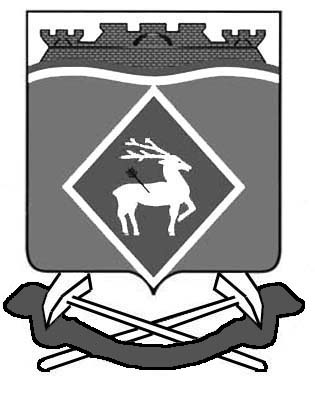 